DESCARGA GRATIS 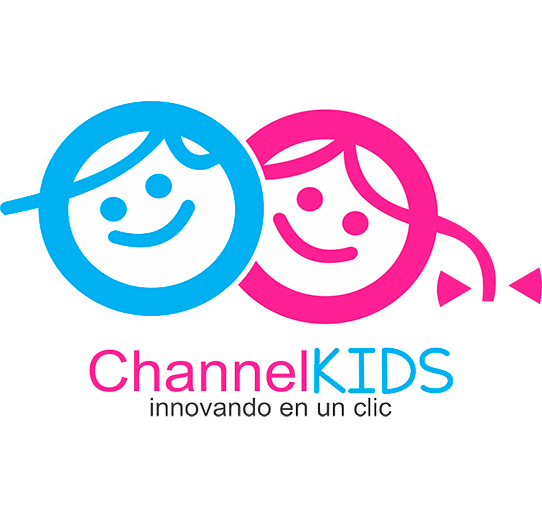 CHANNELKIDS.COMMATERIAMATERIAEspañolGRADO2º SEMANASemana 1ACTIVIDADESACTIVIDADESACTIVIDADESACTIVIDADESACTIVIDADESACTIVIDADESACTIVIDADESClase 1Leer a los niños la siguiente historia:Xóchitl fue con su mamá al tianguis. Compraron aguacates y tomates para preparar guacamole en molcajete, su platillo favorito. En el camino le llamó la atención un papalote que volaba en las alturas, recordó una historia que le contó su abuelita sobre una niña que se convirtió en flor y el viento la llevó a recorrer el cielo sobre el lago.La mamá de Xóchitl se detuvo en un puesto de chocolates y compró dos para degustar después de la comida. Xóchitl se puso muy contenta. En el camino encontraron también cacahuates, chiles, elotes, camotes e incluso chapulines tostados. Todo es muy colorido a esa hora de la mañana, los puestos de comida lucen vivos y la gente recorre alegre el tianguis. Xóchitl espera poder recorrerlo por mucho SEMANA más.Identificar las palabras desconocidas para los niños y explicar su significado.Escribir en su cuaderno las palabras resaltadas den la historia junto con su dibujo correspondiente.Explicar que estas palabras son de origen náhuatl pero que ahora pertenecen al español.Resolver la sopa de letras de palabras de origen náhuatl en la página142 del libro de texto.Observar el siguiente video para conocer un poco más de este idioma. https://www.youtube.com/watch?v=h0RZiAkm9pAPlantear la pregunta: ¿por qué usamos palabras de origen náhuatl?Escuchar los comentarios y guiar el diálogo explicando que esto ocurre por la mezcla cultural del país.*Como tarea, investigar más palabras de origen indígena adoptadas en el español, además preguntar a sus papás sobre el origen y significado de su nombre.Leer a los niños la siguiente historia:Xóchitl fue con su mamá al tianguis. Compraron aguacates y tomates para preparar guacamole en molcajete, su platillo favorito. En el camino le llamó la atención un papalote que volaba en las alturas, recordó una historia que le contó su abuelita sobre una niña que se convirtió en flor y el viento la llevó a recorrer el cielo sobre el lago.La mamá de Xóchitl se detuvo en un puesto de chocolates y compró dos para degustar después de la comida. Xóchitl se puso muy contenta. En el camino encontraron también cacahuates, chiles, elotes, camotes e incluso chapulines tostados. Todo es muy colorido a esa hora de la mañana, los puestos de comida lucen vivos y la gente recorre alegre el tianguis. Xóchitl espera poder recorrerlo por mucho SEMANA más.Identificar las palabras desconocidas para los niños y explicar su significado.Escribir en su cuaderno las palabras resaltadas den la historia junto con su dibujo correspondiente.Explicar que estas palabras son de origen náhuatl pero que ahora pertenecen al español.Resolver la sopa de letras de palabras de origen náhuatl en la página142 del libro de texto.Observar el siguiente video para conocer un poco más de este idioma. https://www.youtube.com/watch?v=h0RZiAkm9pAPlantear la pregunta: ¿por qué usamos palabras de origen náhuatl?Escuchar los comentarios y guiar el diálogo explicando que esto ocurre por la mezcla cultural del país.*Como tarea, investigar más palabras de origen indígena adoptadas en el español, además preguntar a sus papás sobre el origen y significado de su nombre.Leer a los niños la siguiente historia:Xóchitl fue con su mamá al tianguis. Compraron aguacates y tomates para preparar guacamole en molcajete, su platillo favorito. En el camino le llamó la atención un papalote que volaba en las alturas, recordó una historia que le contó su abuelita sobre una niña que se convirtió en flor y el viento la llevó a recorrer el cielo sobre el lago.La mamá de Xóchitl se detuvo en un puesto de chocolates y compró dos para degustar después de la comida. Xóchitl se puso muy contenta. En el camino encontraron también cacahuates, chiles, elotes, camotes e incluso chapulines tostados. Todo es muy colorido a esa hora de la mañana, los puestos de comida lucen vivos y la gente recorre alegre el tianguis. Xóchitl espera poder recorrerlo por mucho SEMANA más.Identificar las palabras desconocidas para los niños y explicar su significado.Escribir en su cuaderno las palabras resaltadas den la historia junto con su dibujo correspondiente.Explicar que estas palabras son de origen náhuatl pero que ahora pertenecen al español.Resolver la sopa de letras de palabras de origen náhuatl en la página142 del libro de texto.Observar el siguiente video para conocer un poco más de este idioma. https://www.youtube.com/watch?v=h0RZiAkm9pAPlantear la pregunta: ¿por qué usamos palabras de origen náhuatl?Escuchar los comentarios y guiar el diálogo explicando que esto ocurre por la mezcla cultural del país.*Como tarea, investigar más palabras de origen indígena adoptadas en el español, además preguntar a sus papás sobre el origen y significado de su nombre.Leer a los niños la siguiente historia:Xóchitl fue con su mamá al tianguis. Compraron aguacates y tomates para preparar guacamole en molcajete, su platillo favorito. En el camino le llamó la atención un papalote que volaba en las alturas, recordó una historia que le contó su abuelita sobre una niña que se convirtió en flor y el viento la llevó a recorrer el cielo sobre el lago.La mamá de Xóchitl se detuvo en un puesto de chocolates y compró dos para degustar después de la comida. Xóchitl se puso muy contenta. En el camino encontraron también cacahuates, chiles, elotes, camotes e incluso chapulines tostados. Todo es muy colorido a esa hora de la mañana, los puestos de comida lucen vivos y la gente recorre alegre el tianguis. Xóchitl espera poder recorrerlo por mucho SEMANA más.Identificar las palabras desconocidas para los niños y explicar su significado.Escribir en su cuaderno las palabras resaltadas den la historia junto con su dibujo correspondiente.Explicar que estas palabras son de origen náhuatl pero que ahora pertenecen al español.Resolver la sopa de letras de palabras de origen náhuatl en la página142 del libro de texto.Observar el siguiente video para conocer un poco más de este idioma. https://www.youtube.com/watch?v=h0RZiAkm9pAPlantear la pregunta: ¿por qué usamos palabras de origen náhuatl?Escuchar los comentarios y guiar el diálogo explicando que esto ocurre por la mezcla cultural del país.*Como tarea, investigar más palabras de origen indígena adoptadas en el español, además preguntar a sus papás sobre el origen y significado de su nombre.Leer a los niños la siguiente historia:Xóchitl fue con su mamá al tianguis. Compraron aguacates y tomates para preparar guacamole en molcajete, su platillo favorito. En el camino le llamó la atención un papalote que volaba en las alturas, recordó una historia que le contó su abuelita sobre una niña que se convirtió en flor y el viento la llevó a recorrer el cielo sobre el lago.La mamá de Xóchitl se detuvo en un puesto de chocolates y compró dos para degustar después de la comida. Xóchitl se puso muy contenta. En el camino encontraron también cacahuates, chiles, elotes, camotes e incluso chapulines tostados. Todo es muy colorido a esa hora de la mañana, los puestos de comida lucen vivos y la gente recorre alegre el tianguis. Xóchitl espera poder recorrerlo por mucho SEMANA más.Identificar las palabras desconocidas para los niños y explicar su significado.Escribir en su cuaderno las palabras resaltadas den la historia junto con su dibujo correspondiente.Explicar que estas palabras son de origen náhuatl pero que ahora pertenecen al español.Resolver la sopa de letras de palabras de origen náhuatl en la página142 del libro de texto.Observar el siguiente video para conocer un poco más de este idioma. https://www.youtube.com/watch?v=h0RZiAkm9pAPlantear la pregunta: ¿por qué usamos palabras de origen náhuatl?Escuchar los comentarios y guiar el diálogo explicando que esto ocurre por la mezcla cultural del país.*Como tarea, investigar más palabras de origen indígena adoptadas en el español, además preguntar a sus papás sobre el origen y significado de su nombre.Leer a los niños la siguiente historia:Xóchitl fue con su mamá al tianguis. Compraron aguacates y tomates para preparar guacamole en molcajete, su platillo favorito. En el camino le llamó la atención un papalote que volaba en las alturas, recordó una historia que le contó su abuelita sobre una niña que se convirtió en flor y el viento la llevó a recorrer el cielo sobre el lago.La mamá de Xóchitl se detuvo en un puesto de chocolates y compró dos para degustar después de la comida. Xóchitl se puso muy contenta. En el camino encontraron también cacahuates, chiles, elotes, camotes e incluso chapulines tostados. Todo es muy colorido a esa hora de la mañana, los puestos de comida lucen vivos y la gente recorre alegre el tianguis. Xóchitl espera poder recorrerlo por mucho SEMANA más.Identificar las palabras desconocidas para los niños y explicar su significado.Escribir en su cuaderno las palabras resaltadas den la historia junto con su dibujo correspondiente.Explicar que estas palabras son de origen náhuatl pero que ahora pertenecen al español.Resolver la sopa de letras de palabras de origen náhuatl en la página142 del libro de texto.Observar el siguiente video para conocer un poco más de este idioma. https://www.youtube.com/watch?v=h0RZiAkm9pAPlantear la pregunta: ¿por qué usamos palabras de origen náhuatl?Escuchar los comentarios y guiar el diálogo explicando que esto ocurre por la mezcla cultural del país.*Como tarea, investigar más palabras de origen indígena adoptadas en el español, además preguntar a sus papás sobre el origen y significado de su nombre.Clase 2Compartir con sus compañeros las palabras de origen indígena que investigaron de tarea mencionando de qué idioma proceden.Leer en voz alta el texto “Un día en Janitzio” mientras los niños siguen la lectura en silencio. L.T. págs. 143-144.Dialogar en torno a las siguientes preguntas: ¿entendieron todas las palabras del texto?, ¿qué piensan de que Erandi puede hablar purépecha y español?, ¿les gustaría hablar dos o más lenguas?, ¿por qué? L.T. pág. 144.Resaltar la frase del texto “el idioma purépecha suena dulce y alegre como el vuelo de tzintzuni” y hacer una comparación similar con el español. L.T. pág. 144.Compartir con sus compañeros el origen y significado de su nombre, después registrar la información en el apartado correspondiente. L.T. pág. 145.Escuchar una de las “pirekuas” mencionadas por Erandi en el texto de Janitzio.https://www.youtube.com/watch?v=xKYafhQVZW8Compartir con sus compañeros las palabras de origen indígena que investigaron de tarea mencionando de qué idioma proceden.Leer en voz alta el texto “Un día en Janitzio” mientras los niños siguen la lectura en silencio. L.T. págs. 143-144.Dialogar en torno a las siguientes preguntas: ¿entendieron todas las palabras del texto?, ¿qué piensan de que Erandi puede hablar purépecha y español?, ¿les gustaría hablar dos o más lenguas?, ¿por qué? L.T. pág. 144.Resaltar la frase del texto “el idioma purépecha suena dulce y alegre como el vuelo de tzintzuni” y hacer una comparación similar con el español. L.T. pág. 144.Compartir con sus compañeros el origen y significado de su nombre, después registrar la información en el apartado correspondiente. L.T. pág. 145.Escuchar una de las “pirekuas” mencionadas por Erandi en el texto de Janitzio.https://www.youtube.com/watch?v=xKYafhQVZW8Compartir con sus compañeros las palabras de origen indígena que investigaron de tarea mencionando de qué idioma proceden.Leer en voz alta el texto “Un día en Janitzio” mientras los niños siguen la lectura en silencio. L.T. págs. 143-144.Dialogar en torno a las siguientes preguntas: ¿entendieron todas las palabras del texto?, ¿qué piensan de que Erandi puede hablar purépecha y español?, ¿les gustaría hablar dos o más lenguas?, ¿por qué? L.T. pág. 144.Resaltar la frase del texto “el idioma purépecha suena dulce y alegre como el vuelo de tzintzuni” y hacer una comparación similar con el español. L.T. pág. 144.Compartir con sus compañeros el origen y significado de su nombre, después registrar la información en el apartado correspondiente. L.T. pág. 145.Escuchar una de las “pirekuas” mencionadas por Erandi en el texto de Janitzio.https://www.youtube.com/watch?v=xKYafhQVZW8Compartir con sus compañeros las palabras de origen indígena que investigaron de tarea mencionando de qué idioma proceden.Leer en voz alta el texto “Un día en Janitzio” mientras los niños siguen la lectura en silencio. L.T. págs. 143-144.Dialogar en torno a las siguientes preguntas: ¿entendieron todas las palabras del texto?, ¿qué piensan de que Erandi puede hablar purépecha y español?, ¿les gustaría hablar dos o más lenguas?, ¿por qué? L.T. pág. 144.Resaltar la frase del texto “el idioma purépecha suena dulce y alegre como el vuelo de tzintzuni” y hacer una comparación similar con el español. L.T. pág. 144.Compartir con sus compañeros el origen y significado de su nombre, después registrar la información en el apartado correspondiente. L.T. pág. 145.Escuchar una de las “pirekuas” mencionadas por Erandi en el texto de Janitzio.https://www.youtube.com/watch?v=xKYafhQVZW8Compartir con sus compañeros las palabras de origen indígena que investigaron de tarea mencionando de qué idioma proceden.Leer en voz alta el texto “Un día en Janitzio” mientras los niños siguen la lectura en silencio. L.T. págs. 143-144.Dialogar en torno a las siguientes preguntas: ¿entendieron todas las palabras del texto?, ¿qué piensan de que Erandi puede hablar purépecha y español?, ¿les gustaría hablar dos o más lenguas?, ¿por qué? L.T. pág. 144.Resaltar la frase del texto “el idioma purépecha suena dulce y alegre como el vuelo de tzintzuni” y hacer una comparación similar con el español. L.T. pág. 144.Compartir con sus compañeros el origen y significado de su nombre, después registrar la información en el apartado correspondiente. L.T. pág. 145.Escuchar una de las “pirekuas” mencionadas por Erandi en el texto de Janitzio.https://www.youtube.com/watch?v=xKYafhQVZW8Compartir con sus compañeros las palabras de origen indígena que investigaron de tarea mencionando de qué idioma proceden.Leer en voz alta el texto “Un día en Janitzio” mientras los niños siguen la lectura en silencio. L.T. págs. 143-144.Dialogar en torno a las siguientes preguntas: ¿entendieron todas las palabras del texto?, ¿qué piensan de que Erandi puede hablar purépecha y español?, ¿les gustaría hablar dos o más lenguas?, ¿por qué? L.T. pág. 144.Resaltar la frase del texto “el idioma purépecha suena dulce y alegre como el vuelo de tzintzuni” y hacer una comparación similar con el español. L.T. pág. 144.Compartir con sus compañeros el origen y significado de su nombre, después registrar la información en el apartado correspondiente. L.T. pág. 145.Escuchar una de las “pirekuas” mencionadas por Erandi en el texto de Janitzio.https://www.youtube.com/watch?v=xKYafhQVZW8Clase 3Escuchar la siguiente canción donde se menciona un saludo en diferentes idiomas. https://www.youtube.com/watch?v=JD0weQAg8ewPlaticar sobre las lenguas distintas al español que conocen y escribir el nombre de una o varias de ellas. L.T. Pág. 145.Leer el texto de la página 146 del libro de texto e identificar el significado de la palabra “inmigrantes”.Relacionar el listado de palabras en español con su idioma de origen. L.T. pág. 146.cancha/puma = quechua algodón/ almohada = árabefutbol/internet = inglésmecate/ papalote = náhuatlkermés/ kínder =francésjamón/bombón = alemánLeer el texto de la actividad 3 y contestar las preguntas correspondientes sobre diversidad lingüística y cultural de sus familias. L.T. Pág.148.Con ayuda del docente, elaborar preguntas para entrevistar a un hablante de otra lengua. L.T. pág. 148.*Como tarea, entrevistar a una persona hablante de otra lengua.Escuchar la siguiente canción donde se menciona un saludo en diferentes idiomas. https://www.youtube.com/watch?v=JD0weQAg8ewPlaticar sobre las lenguas distintas al español que conocen y escribir el nombre de una o varias de ellas. L.T. Pág. 145.Leer el texto de la página 146 del libro de texto e identificar el significado de la palabra “inmigrantes”.Relacionar el listado de palabras en español con su idioma de origen. L.T. pág. 146.cancha/puma = quechua algodón/ almohada = árabefutbol/internet = inglésmecate/ papalote = náhuatlkermés/ kínder =francésjamón/bombón = alemánLeer el texto de la actividad 3 y contestar las preguntas correspondientes sobre diversidad lingüística y cultural de sus familias. L.T. Pág.148.Con ayuda del docente, elaborar preguntas para entrevistar a un hablante de otra lengua. L.T. pág. 148.*Como tarea, entrevistar a una persona hablante de otra lengua.Escuchar la siguiente canción donde se menciona un saludo en diferentes idiomas. https://www.youtube.com/watch?v=JD0weQAg8ewPlaticar sobre las lenguas distintas al español que conocen y escribir el nombre de una o varias de ellas. L.T. Pág. 145.Leer el texto de la página 146 del libro de texto e identificar el significado de la palabra “inmigrantes”.Relacionar el listado de palabras en español con su idioma de origen. L.T. pág. 146.cancha/puma = quechua algodón/ almohada = árabefutbol/internet = inglésmecate/ papalote = náhuatlkermés/ kínder =francésjamón/bombón = alemánLeer el texto de la actividad 3 y contestar las preguntas correspondientes sobre diversidad lingüística y cultural de sus familias. L.T. Pág.148.Con ayuda del docente, elaborar preguntas para entrevistar a un hablante de otra lengua. L.T. pág. 148.*Como tarea, entrevistar a una persona hablante de otra lengua.Escuchar la siguiente canción donde se menciona un saludo en diferentes idiomas. https://www.youtube.com/watch?v=JD0weQAg8ewPlaticar sobre las lenguas distintas al español que conocen y escribir el nombre de una o varias de ellas. L.T. Pág. 145.Leer el texto de la página 146 del libro de texto e identificar el significado de la palabra “inmigrantes”.Relacionar el listado de palabras en español con su idioma de origen. L.T. pág. 146.cancha/puma = quechua algodón/ almohada = árabefutbol/internet = inglésmecate/ papalote = náhuatlkermés/ kínder =francésjamón/bombón = alemánLeer el texto de la actividad 3 y contestar las preguntas correspondientes sobre diversidad lingüística y cultural de sus familias. L.T. Pág.148.Con ayuda del docente, elaborar preguntas para entrevistar a un hablante de otra lengua. L.T. pág. 148.*Como tarea, entrevistar a una persona hablante de otra lengua.Escuchar la siguiente canción donde se menciona un saludo en diferentes idiomas. https://www.youtube.com/watch?v=JD0weQAg8ewPlaticar sobre las lenguas distintas al español que conocen y escribir el nombre de una o varias de ellas. L.T. Pág. 145.Leer el texto de la página 146 del libro de texto e identificar el significado de la palabra “inmigrantes”.Relacionar el listado de palabras en español con su idioma de origen. L.T. pág. 146.cancha/puma = quechua algodón/ almohada = árabefutbol/internet = inglésmecate/ papalote = náhuatlkermés/ kínder =francésjamón/bombón = alemánLeer el texto de la actividad 3 y contestar las preguntas correspondientes sobre diversidad lingüística y cultural de sus familias. L.T. Pág.148.Con ayuda del docente, elaborar preguntas para entrevistar a un hablante de otra lengua. L.T. pág. 148.*Como tarea, entrevistar a una persona hablante de otra lengua.Escuchar la siguiente canción donde se menciona un saludo en diferentes idiomas. https://www.youtube.com/watch?v=JD0weQAg8ewPlaticar sobre las lenguas distintas al español que conocen y escribir el nombre de una o varias de ellas. L.T. Pág. 145.Leer el texto de la página 146 del libro de texto e identificar el significado de la palabra “inmigrantes”.Relacionar el listado de palabras en español con su idioma de origen. L.T. pág. 146.cancha/puma = quechua algodón/ almohada = árabefutbol/internet = inglésmecate/ papalote = náhuatlkermés/ kínder =francésjamón/bombón = alemánLeer el texto de la actividad 3 y contestar las preguntas correspondientes sobre diversidad lingüística y cultural de sus familias. L.T. Pág.148.Con ayuda del docente, elaborar preguntas para entrevistar a un hablante de otra lengua. L.T. pág. 148.*Como tarea, entrevistar a una persona hablante de otra lengua.Clase 4Relatar a los niños la siguiente situación: Susana nació en Comala, un pueblito pintoresco de Colima. A los 6 años, justo cuando iba a entrar a la primaria, ella y su familia se mudaron a Los Ángeles, California. Todo era distinto, en especial porque hablaban otro idioma. Al principio fue difícil, pero jugando con otros niños y yendo a su nueva escuela Susana aprendió a hablar inglés muy rápido. Ahora habla dos idiomas y le encanta.Plantear las siguientes preguntas para comentar: ¿qué idiomas habla Susana?, ¿cómo aprendió inglés?, ¿por qué tuvo que aprender?, ¿por qué crees que le gusta hablar dos idiomas?Leer en voz alta el poema “Bilingüe” de Alma Flor Ada. L.T. Pág. 149.Comentar las similitudes entre la autora del poema y Susana.Relacionar las palabras en inglés con su significado en español. L.T. Pág. 150.Contestar las preguntas sobre el poema en la página 150 del libro de texto.Socializar las respuestas con sus compañeros.Relatar a los niños la siguiente situación: Susana nació en Comala, un pueblito pintoresco de Colima. A los 6 años, justo cuando iba a entrar a la primaria, ella y su familia se mudaron a Los Ángeles, California. Todo era distinto, en especial porque hablaban otro idioma. Al principio fue difícil, pero jugando con otros niños y yendo a su nueva escuela Susana aprendió a hablar inglés muy rápido. Ahora habla dos idiomas y le encanta.Plantear las siguientes preguntas para comentar: ¿qué idiomas habla Susana?, ¿cómo aprendió inglés?, ¿por qué tuvo que aprender?, ¿por qué crees que le gusta hablar dos idiomas?Leer en voz alta el poema “Bilingüe” de Alma Flor Ada. L.T. Pág. 149.Comentar las similitudes entre la autora del poema y Susana.Relacionar las palabras en inglés con su significado en español. L.T. Pág. 150.Contestar las preguntas sobre el poema en la página 150 del libro de texto.Socializar las respuestas con sus compañeros.Relatar a los niños la siguiente situación: Susana nació en Comala, un pueblito pintoresco de Colima. A los 6 años, justo cuando iba a entrar a la primaria, ella y su familia se mudaron a Los Ángeles, California. Todo era distinto, en especial porque hablaban otro idioma. Al principio fue difícil, pero jugando con otros niños y yendo a su nueva escuela Susana aprendió a hablar inglés muy rápido. Ahora habla dos idiomas y le encanta.Plantear las siguientes preguntas para comentar: ¿qué idiomas habla Susana?, ¿cómo aprendió inglés?, ¿por qué tuvo que aprender?, ¿por qué crees que le gusta hablar dos idiomas?Leer en voz alta el poema “Bilingüe” de Alma Flor Ada. L.T. Pág. 149.Comentar las similitudes entre la autora del poema y Susana.Relacionar las palabras en inglés con su significado en español. L.T. Pág. 150.Contestar las preguntas sobre el poema en la página 150 del libro de texto.Socializar las respuestas con sus compañeros.Relatar a los niños la siguiente situación: Susana nació en Comala, un pueblito pintoresco de Colima. A los 6 años, justo cuando iba a entrar a la primaria, ella y su familia se mudaron a Los Ángeles, California. Todo era distinto, en especial porque hablaban otro idioma. Al principio fue difícil, pero jugando con otros niños y yendo a su nueva escuela Susana aprendió a hablar inglés muy rápido. Ahora habla dos idiomas y le encanta.Plantear las siguientes preguntas para comentar: ¿qué idiomas habla Susana?, ¿cómo aprendió inglés?, ¿por qué tuvo que aprender?, ¿por qué crees que le gusta hablar dos idiomas?Leer en voz alta el poema “Bilingüe” de Alma Flor Ada. L.T. Pág. 149.Comentar las similitudes entre la autora del poema y Susana.Relacionar las palabras en inglés con su significado en español. L.T. Pág. 150.Contestar las preguntas sobre el poema en la página 150 del libro de texto.Socializar las respuestas con sus compañeros.Relatar a los niños la siguiente situación: Susana nació en Comala, un pueblito pintoresco de Colima. A los 6 años, justo cuando iba a entrar a la primaria, ella y su familia se mudaron a Los Ángeles, California. Todo era distinto, en especial porque hablaban otro idioma. Al principio fue difícil, pero jugando con otros niños y yendo a su nueva escuela Susana aprendió a hablar inglés muy rápido. Ahora habla dos idiomas y le encanta.Plantear las siguientes preguntas para comentar: ¿qué idiomas habla Susana?, ¿cómo aprendió inglés?, ¿por qué tuvo que aprender?, ¿por qué crees que le gusta hablar dos idiomas?Leer en voz alta el poema “Bilingüe” de Alma Flor Ada. L.T. Pág. 149.Comentar las similitudes entre la autora del poema y Susana.Relacionar las palabras en inglés con su significado en español. L.T. Pág. 150.Contestar las preguntas sobre el poema en la página 150 del libro de texto.Socializar las respuestas con sus compañeros.Relatar a los niños la siguiente situación: Susana nació en Comala, un pueblito pintoresco de Colima. A los 6 años, justo cuando iba a entrar a la primaria, ella y su familia se mudaron a Los Ángeles, California. Todo era distinto, en especial porque hablaban otro idioma. Al principio fue difícil, pero jugando con otros niños y yendo a su nueva escuela Susana aprendió a hablar inglés muy rápido. Ahora habla dos idiomas y le encanta.Plantear las siguientes preguntas para comentar: ¿qué idiomas habla Susana?, ¿cómo aprendió inglés?, ¿por qué tuvo que aprender?, ¿por qué crees que le gusta hablar dos idiomas?Leer en voz alta el poema “Bilingüe” de Alma Flor Ada. L.T. Pág. 149.Comentar las similitudes entre la autora del poema y Susana.Relacionar las palabras en inglés con su significado en español. L.T. Pág. 150.Contestar las preguntas sobre el poema en la página 150 del libro de texto.Socializar las respuestas con sus compañeros.MATERIAMATERIAEspañolGRADO2º SEMANASemana 2ACTIVIDADESACTIVIDADESACTIVIDADESACTIVIDADESACTIVIDADESACTIVIDADESACTIVIDADESClase 1Organizar a los alumnos en equipos para jugar al memorama asociando una raíz náhuatl con su significado en español. El material se puede laborar en tarjetas con la raíz escrita y la imagen. Por ejemplo:Comentar cómo lograron relacionar las palabras con la imagen e identificar sus similitudes con las palabras en español.Realizar la actividad “¿De dónde vienen las palabras?” consistente en relacionar palabras en español con su raíz en náhuatl. L.T. pág. 152.Comentar en qué se parecen, en qué son diferentes y cómo creen que se pronuncian.Escuchar una canción de cuna en náhuatl https://www.youtube.com/watch?v=xbqlCfLMmpcComentar cómo son las palabras que escucharon, si son fáciles o difíciles de pronunciar y si les gusta o no cómo suenan.Organizar a los alumnos en equipos para jugar al memorama asociando una raíz náhuatl con su significado en español. El material se puede laborar en tarjetas con la raíz escrita y la imagen. Por ejemplo:Comentar cómo lograron relacionar las palabras con la imagen e identificar sus similitudes con las palabras en español.Realizar la actividad “¿De dónde vienen las palabras?” consistente en relacionar palabras en español con su raíz en náhuatl. L.T. pág. 152.Comentar en qué se parecen, en qué son diferentes y cómo creen que se pronuncian.Escuchar una canción de cuna en náhuatl https://www.youtube.com/watch?v=xbqlCfLMmpcComentar cómo son las palabras que escucharon, si son fáciles o difíciles de pronunciar y si les gusta o no cómo suenan.Organizar a los alumnos en equipos para jugar al memorama asociando una raíz náhuatl con su significado en español. El material se puede laborar en tarjetas con la raíz escrita y la imagen. Por ejemplo:Comentar cómo lograron relacionar las palabras con la imagen e identificar sus similitudes con las palabras en español.Realizar la actividad “¿De dónde vienen las palabras?” consistente en relacionar palabras en español con su raíz en náhuatl. L.T. pág. 152.Comentar en qué se parecen, en qué son diferentes y cómo creen que se pronuncian.Escuchar una canción de cuna en náhuatl https://www.youtube.com/watch?v=xbqlCfLMmpcComentar cómo son las palabras que escucharon, si son fáciles o difíciles de pronunciar y si les gusta o no cómo suenan.Organizar a los alumnos en equipos para jugar al memorama asociando una raíz náhuatl con su significado en español. El material se puede laborar en tarjetas con la raíz escrita y la imagen. Por ejemplo:Comentar cómo lograron relacionar las palabras con la imagen e identificar sus similitudes con las palabras en español.Realizar la actividad “¿De dónde vienen las palabras?” consistente en relacionar palabras en español con su raíz en náhuatl. L.T. pág. 152.Comentar en qué se parecen, en qué son diferentes y cómo creen que se pronuncian.Escuchar una canción de cuna en náhuatl https://www.youtube.com/watch?v=xbqlCfLMmpcComentar cómo son las palabras que escucharon, si son fáciles o difíciles de pronunciar y si les gusta o no cómo suenan.Organizar a los alumnos en equipos para jugar al memorama asociando una raíz náhuatl con su significado en español. El material se puede laborar en tarjetas con la raíz escrita y la imagen. Por ejemplo:Comentar cómo lograron relacionar las palabras con la imagen e identificar sus similitudes con las palabras en español.Realizar la actividad “¿De dónde vienen las palabras?” consistente en relacionar palabras en español con su raíz en náhuatl. L.T. pág. 152.Comentar en qué se parecen, en qué son diferentes y cómo creen que se pronuncian.Escuchar una canción de cuna en náhuatl https://www.youtube.com/watch?v=xbqlCfLMmpcComentar cómo son las palabras que escucharon, si son fáciles o difíciles de pronunciar y si les gusta o no cómo suenan.Organizar a los alumnos en equipos para jugar al memorama asociando una raíz náhuatl con su significado en español. El material se puede laborar en tarjetas con la raíz escrita y la imagen. Por ejemplo:Comentar cómo lograron relacionar las palabras con la imagen e identificar sus similitudes con las palabras en español.Realizar la actividad “¿De dónde vienen las palabras?” consistente en relacionar palabras en español con su raíz en náhuatl. L.T. pág. 152.Comentar en qué se parecen, en qué son diferentes y cómo creen que se pronuncian.Escuchar una canción de cuna en náhuatl https://www.youtube.com/watch?v=xbqlCfLMmpcComentar cómo son las palabras que escucharon, si son fáciles o difíciles de pronunciar y si les gusta o no cómo suenan.Clase 2Socializar las respuestas de la entrevista que le realizaron a una persona hablante de otro idioma.En su cuaderno, contestar las preguntas de la página 153 del libro de texto.Comentar cómo fue su experiencia al entrevistar a una persona hablante de otra lengua.En tarjetas, escribir los nombres de los idiomas hablados por las personas que entrevistaron, así como algunas palabras.Pegar las tarjetas en una cartulina para elaborar un “muestrario de idiomas”.Socializar las respuestas de la entrevista que le realizaron a una persona hablante de otro idioma.En su cuaderno, contestar las preguntas de la página 153 del libro de texto.Comentar cómo fue su experiencia al entrevistar a una persona hablante de otra lengua.En tarjetas, escribir los nombres de los idiomas hablados por las personas que entrevistaron, así como algunas palabras.Pegar las tarjetas en una cartulina para elaborar un “muestrario de idiomas”.Socializar las respuestas de la entrevista que le realizaron a una persona hablante de otro idioma.En su cuaderno, contestar las preguntas de la página 153 del libro de texto.Comentar cómo fue su experiencia al entrevistar a una persona hablante de otra lengua.En tarjetas, escribir los nombres de los idiomas hablados por las personas que entrevistaron, así como algunas palabras.Pegar las tarjetas en una cartulina para elaborar un “muestrario de idiomas”.Socializar las respuestas de la entrevista que le realizaron a una persona hablante de otro idioma.En su cuaderno, contestar las preguntas de la página 153 del libro de texto.Comentar cómo fue su experiencia al entrevistar a una persona hablante de otra lengua.En tarjetas, escribir los nombres de los idiomas hablados por las personas que entrevistaron, así como algunas palabras.Pegar las tarjetas en una cartulina para elaborar un “muestrario de idiomas”.Socializar las respuestas de la entrevista que le realizaron a una persona hablante de otro idioma.En su cuaderno, contestar las preguntas de la página 153 del libro de texto.Comentar cómo fue su experiencia al entrevistar a una persona hablante de otra lengua.En tarjetas, escribir los nombres de los idiomas hablados por las personas que entrevistaron, así como algunas palabras.Pegar las tarjetas en una cartulina para elaborar un “muestrario de idiomas”.Socializar las respuestas de la entrevista que le realizaron a una persona hablante de otro idioma.En su cuaderno, contestar las preguntas de la página 153 del libro de texto.Comentar cómo fue su experiencia al entrevistar a una persona hablante de otra lengua.En tarjetas, escribir los nombres de los idiomas hablados por las personas que entrevistaron, así como algunas palabras.Pegar las tarjetas en una cartulina para elaborar un “muestrario de idiomas”.Clase 3Leer el ejemplo de reporte de entrevista de la página 154 del libro de texto.Leer las notas tomadas durante la entrevista y hacer una primera versión de reporte.Revisar si mencionaron cómo se llama la persona y si separaron las ideas con signos de puntuación. L.T. pág. 155.Con ayuda del maestro, revisar la ortografía.Leer el ejemplo de reporte de entrevista de la página 154 del libro de texto.Leer las notas tomadas durante la entrevista y hacer una primera versión de reporte.Revisar si mencionaron cómo se llama la persona y si separaron las ideas con signos de puntuación. L.T. pág. 155.Con ayuda del maestro, revisar la ortografía.Leer el ejemplo de reporte de entrevista de la página 154 del libro de texto.Leer las notas tomadas durante la entrevista y hacer una primera versión de reporte.Revisar si mencionaron cómo se llama la persona y si separaron las ideas con signos de puntuación. L.T. pág. 155.Con ayuda del maestro, revisar la ortografía.Leer el ejemplo de reporte de entrevista de la página 154 del libro de texto.Leer las notas tomadas durante la entrevista y hacer una primera versión de reporte.Revisar si mencionaron cómo se llama la persona y si separaron las ideas con signos de puntuación. L.T. pág. 155.Con ayuda del maestro, revisar la ortografía.Leer el ejemplo de reporte de entrevista de la página 154 del libro de texto.Leer las notas tomadas durante la entrevista y hacer una primera versión de reporte.Revisar si mencionaron cómo se llama la persona y si separaron las ideas con signos de puntuación. L.T. pág. 155.Con ayuda del maestro, revisar la ortografía.Leer el ejemplo de reporte de entrevista de la página 154 del libro de texto.Leer las notas tomadas durante la entrevista y hacer una primera versión de reporte.Revisar si mencionaron cómo se llama la persona y si separaron las ideas con signos de puntuación. L.T. pág. 155.Con ayuda del maestro, revisar la ortografía.Clase 4Revisar las observaciones y correcciones en u borrador de entrevista.Redactar la versión final de su reporte en su cuaderno. L.T. pág. 155.Organizar una lectura de sus reportes de entrevista. El maestro dará algunos consejos sobre cómo leer en voz alta para que los alumnos practiquen.Realizar la lectura ante sus compañeros.Comentar sus experiencias al entrevistar a una persona y al redactar el reporte.Revisar las observaciones y correcciones en u borrador de entrevista.Redactar la versión final de su reporte en su cuaderno. L.T. pág. 155.Organizar una lectura de sus reportes de entrevista. El maestro dará algunos consejos sobre cómo leer en voz alta para que los alumnos practiquen.Realizar la lectura ante sus compañeros.Comentar sus experiencias al entrevistar a una persona y al redactar el reporte.Revisar las observaciones y correcciones en u borrador de entrevista.Redactar la versión final de su reporte en su cuaderno. L.T. pág. 155.Organizar una lectura de sus reportes de entrevista. El maestro dará algunos consejos sobre cómo leer en voz alta para que los alumnos practiquen.Realizar la lectura ante sus compañeros.Comentar sus experiencias al entrevistar a una persona y al redactar el reporte.Revisar las observaciones y correcciones en u borrador de entrevista.Redactar la versión final de su reporte en su cuaderno. L.T. pág. 155.Organizar una lectura de sus reportes de entrevista. El maestro dará algunos consejos sobre cómo leer en voz alta para que los alumnos practiquen.Realizar la lectura ante sus compañeros.Comentar sus experiencias al entrevistar a una persona y al redactar el reporte.Revisar las observaciones y correcciones en u borrador de entrevista.Redactar la versión final de su reporte en su cuaderno. L.T. pág. 155.Organizar una lectura de sus reportes de entrevista. El maestro dará algunos consejos sobre cómo leer en voz alta para que los alumnos practiquen.Realizar la lectura ante sus compañeros.Comentar sus experiencias al entrevistar a una persona y al redactar el reporte.Revisar las observaciones y correcciones en u borrador de entrevista.Redactar la versión final de su reporte en su cuaderno. L.T. pág. 155.Organizar una lectura de sus reportes de entrevista. El maestro dará algunos consejos sobre cómo leer en voz alta para que los alumnos practiquen.Realizar la lectura ante sus compañeros.Comentar sus experiencias al entrevistar a una persona y al redactar el reporte.Clase 5 Leer en voz alta la letra en español de “pirekua” y hacer comentarios sobre la letra.Realizar una segunda lectura y solicitar a los niños que sigan la letra en purépecha. Con base en la observación de la coincidencia de las palabras, identificar cómo se dice “lluvia en ese idioma”.Contestar las actividades de la página 117 del libro de texto, basadas en la letra de la canción.Realizar una ilustración alusiva.Leer en voz alta la letra en español de “pirekua” y hacer comentarios sobre la letra.Realizar una segunda lectura y solicitar a los niños que sigan la letra en purépecha. Con base en la observación de la coincidencia de las palabras, identificar cómo se dice “lluvia en ese idioma”.Contestar las actividades de la página 117 del libro de texto, basadas en la letra de la canción.Realizar una ilustración alusiva.Leer en voz alta la letra en español de “pirekua” y hacer comentarios sobre la letra.Realizar una segunda lectura y solicitar a los niños que sigan la letra en purépecha. Con base en la observación de la coincidencia de las palabras, identificar cómo se dice “lluvia en ese idioma”.Contestar las actividades de la página 117 del libro de texto, basadas en la letra de la canción.Realizar una ilustración alusiva.Leer en voz alta la letra en español de “pirekua” y hacer comentarios sobre la letra.Realizar una segunda lectura y solicitar a los niños que sigan la letra en purépecha. Con base en la observación de la coincidencia de las palabras, identificar cómo se dice “lluvia en ese idioma”.Contestar las actividades de la página 117 del libro de texto, basadas en la letra de la canción.Realizar una ilustración alusiva.Leer en voz alta la letra en español de “pirekua” y hacer comentarios sobre la letra.Realizar una segunda lectura y solicitar a los niños que sigan la letra en purépecha. Con base en la observación de la coincidencia de las palabras, identificar cómo se dice “lluvia en ese idioma”.Contestar las actividades de la página 117 del libro de texto, basadas en la letra de la canción.Realizar una ilustración alusiva.Leer en voz alta la letra en español de “pirekua” y hacer comentarios sobre la letra.Realizar una segunda lectura y solicitar a los niños que sigan la letra en purépecha. Con base en la observación de la coincidencia de las palabras, identificar cómo se dice “lluvia en ese idioma”.Contestar las actividades de la página 117 del libro de texto, basadas en la letra de la canción.Realizar una ilustración alusiva.MATERIAMATERIAEspañolGRADO2º SEMANASemana 3ACTIVIDADESACTIVIDADESACTIVIDADESACTIVIDADESACTIVIDADESACTIVIDADESACTIVIDADESClase 1Resolver la siguiente sopa de letras con palabras provenientes del náhuatl.Organizar a los alumnos en equipos. En tarjetas deberán escribir las palabras encontradas para asociarlas con tarjetas que les dará el maestro con cada una de las palabras en náhuatl: aguacatl, apapachoa, comalli, xicalli, tzictli, xocolatl, coyotl.Una vez asociadas, con cada una de las palabras, elaborar un enunciado.Socializar los enunciados e ilustrarlos.Resolver la siguiente sopa de letras con palabras provenientes del náhuatl.Organizar a los alumnos en equipos. En tarjetas deberán escribir las palabras encontradas para asociarlas con tarjetas que les dará el maestro con cada una de las palabras en náhuatl: aguacatl, apapachoa, comalli, xicalli, tzictli, xocolatl, coyotl.Una vez asociadas, con cada una de las palabras, elaborar un enunciado.Socializar los enunciados e ilustrarlos.Resolver la siguiente sopa de letras con palabras provenientes del náhuatl.Organizar a los alumnos en equipos. En tarjetas deberán escribir las palabras encontradas para asociarlas con tarjetas que les dará el maestro con cada una de las palabras en náhuatl: aguacatl, apapachoa, comalli, xicalli, tzictli, xocolatl, coyotl.Una vez asociadas, con cada una de las palabras, elaborar un enunciado.Socializar los enunciados e ilustrarlos.Resolver la siguiente sopa de letras con palabras provenientes del náhuatl.Organizar a los alumnos en equipos. En tarjetas deberán escribir las palabras encontradas para asociarlas con tarjetas que les dará el maestro con cada una de las palabras en náhuatl: aguacatl, apapachoa, comalli, xicalli, tzictli, xocolatl, coyotl.Una vez asociadas, con cada una de las palabras, elaborar un enunciado.Socializar los enunciados e ilustrarlos.Resolver la siguiente sopa de letras con palabras provenientes del náhuatl.Organizar a los alumnos en equipos. En tarjetas deberán escribir las palabras encontradas para asociarlas con tarjetas que les dará el maestro con cada una de las palabras en náhuatl: aguacatl, apapachoa, comalli, xicalli, tzictli, xocolatl, coyotl.Una vez asociadas, con cada una de las palabras, elaborar un enunciado.Socializar los enunciados e ilustrarlos.Resolver la siguiente sopa de letras con palabras provenientes del náhuatl.Organizar a los alumnos en equipos. En tarjetas deberán escribir las palabras encontradas para asociarlas con tarjetas que les dará el maestro con cada una de las palabras en náhuatl: aguacatl, apapachoa, comalli, xicalli, tzictli, xocolatl, coyotl.Una vez asociadas, con cada una de las palabras, elaborar un enunciado.Socializar los enunciados e ilustrarlos.Clase 2Elaborar un listado en el pizarrón de los idiomas y dialectos que conozcan.Escribir el listado en el cuaderno.Reunir a los niños en equipo y proporcionarles tarjetas con palabras de origen árabe que utilizamos en el español (diferentes para cada equipo). La consigna será elaborar una descripción breve de cada una.Leer las descripciones de cada equipo para identificar la palabra correspondiente.Ejemplos de palabras de origen árabe: almohada, alfombra, jarra, algodón, momia, dado, guitarra, aldea, máscara, sandía, naranja, taza, aceite, azúcar.En su cuaderno, escribir las palabras de origen árabe que aprendieron.Elaborar un listado en el pizarrón de los idiomas y dialectos que conozcan.Escribir el listado en el cuaderno.Reunir a los niños en equipo y proporcionarles tarjetas con palabras de origen árabe que utilizamos en el español (diferentes para cada equipo). La consigna será elaborar una descripción breve de cada una.Leer las descripciones de cada equipo para identificar la palabra correspondiente.Ejemplos de palabras de origen árabe: almohada, alfombra, jarra, algodón, momia, dado, guitarra, aldea, máscara, sandía, naranja, taza, aceite, azúcar.En su cuaderno, escribir las palabras de origen árabe que aprendieron.Elaborar un listado en el pizarrón de los idiomas y dialectos que conozcan.Escribir el listado en el cuaderno.Reunir a los niños en equipo y proporcionarles tarjetas con palabras de origen árabe que utilizamos en el español (diferentes para cada equipo). La consigna será elaborar una descripción breve de cada una.Leer las descripciones de cada equipo para identificar la palabra correspondiente.Ejemplos de palabras de origen árabe: almohada, alfombra, jarra, algodón, momia, dado, guitarra, aldea, máscara, sandía, naranja, taza, aceite, azúcar.En su cuaderno, escribir las palabras de origen árabe que aprendieron.Elaborar un listado en el pizarrón de los idiomas y dialectos que conozcan.Escribir el listado en el cuaderno.Reunir a los niños en equipo y proporcionarles tarjetas con palabras de origen árabe que utilizamos en el español (diferentes para cada equipo). La consigna será elaborar una descripción breve de cada una.Leer las descripciones de cada equipo para identificar la palabra correspondiente.Ejemplos de palabras de origen árabe: almohada, alfombra, jarra, algodón, momia, dado, guitarra, aldea, máscara, sandía, naranja, taza, aceite, azúcar.En su cuaderno, escribir las palabras de origen árabe que aprendieron.Elaborar un listado en el pizarrón de los idiomas y dialectos que conozcan.Escribir el listado en el cuaderno.Reunir a los niños en equipo y proporcionarles tarjetas con palabras de origen árabe que utilizamos en el español (diferentes para cada equipo). La consigna será elaborar una descripción breve de cada una.Leer las descripciones de cada equipo para identificar la palabra correspondiente.Ejemplos de palabras de origen árabe: almohada, alfombra, jarra, algodón, momia, dado, guitarra, aldea, máscara, sandía, naranja, taza, aceite, azúcar.En su cuaderno, escribir las palabras de origen árabe que aprendieron.Elaborar un listado en el pizarrón de los idiomas y dialectos que conozcan.Escribir el listado en el cuaderno.Reunir a los niños en equipo y proporcionarles tarjetas con palabras de origen árabe que utilizamos en el español (diferentes para cada equipo). La consigna será elaborar una descripción breve de cada una.Leer las descripciones de cada equipo para identificar la palabra correspondiente.Ejemplos de palabras de origen árabe: almohada, alfombra, jarra, algodón, momia, dado, guitarra, aldea, máscara, sandía, naranja, taza, aceite, azúcar.En su cuaderno, escribir las palabras de origen árabe que aprendieron.Clase 3Recordar a los alumnos qué es una entrevista, para qué sirve y cómo se elabora.Revisar los reportes de entrevista que realizaron en sesiones anteriores.Dialogar en torno a las diferentes lenguas del mundo. Guiar la plática con las siguientes preguntas: ¿por qué en cada lugar se habla de forma diferente?, ¿por qué en algunos idiomas hay palabras que se parecen?, ¿en qué otros países se habla español?Proyectar el siguiente video para analizar una frase en diferentes idiomas: https://www.youtube.com/watch?v=2gBaXJmI6uUComentar cuáles idiomas tiene similitudes con el español.Con apoyo del maestro, escribir las frases del video en el cuaderno para analizar que la forma de escritura también tiene similitudes y diferencias.Recordar a los alumnos qué es una entrevista, para qué sirve y cómo se elabora.Revisar los reportes de entrevista que realizaron en sesiones anteriores.Dialogar en torno a las diferentes lenguas del mundo. Guiar la plática con las siguientes preguntas: ¿por qué en cada lugar se habla de forma diferente?, ¿por qué en algunos idiomas hay palabras que se parecen?, ¿en qué otros países se habla español?Proyectar el siguiente video para analizar una frase en diferentes idiomas: https://www.youtube.com/watch?v=2gBaXJmI6uUComentar cuáles idiomas tiene similitudes con el español.Con apoyo del maestro, escribir las frases del video en el cuaderno para analizar que la forma de escritura también tiene similitudes y diferencias.Recordar a los alumnos qué es una entrevista, para qué sirve y cómo se elabora.Revisar los reportes de entrevista que realizaron en sesiones anteriores.Dialogar en torno a las diferentes lenguas del mundo. Guiar la plática con las siguientes preguntas: ¿por qué en cada lugar se habla de forma diferente?, ¿por qué en algunos idiomas hay palabras que se parecen?, ¿en qué otros países se habla español?Proyectar el siguiente video para analizar una frase en diferentes idiomas: https://www.youtube.com/watch?v=2gBaXJmI6uUComentar cuáles idiomas tiene similitudes con el español.Con apoyo del maestro, escribir las frases del video en el cuaderno para analizar que la forma de escritura también tiene similitudes y diferencias.Recordar a los alumnos qué es una entrevista, para qué sirve y cómo se elabora.Revisar los reportes de entrevista que realizaron en sesiones anteriores.Dialogar en torno a las diferentes lenguas del mundo. Guiar la plática con las siguientes preguntas: ¿por qué en cada lugar se habla de forma diferente?, ¿por qué en algunos idiomas hay palabras que se parecen?, ¿en qué otros países se habla español?Proyectar el siguiente video para analizar una frase en diferentes idiomas: https://www.youtube.com/watch?v=2gBaXJmI6uUComentar cuáles idiomas tiene similitudes con el español.Con apoyo del maestro, escribir las frases del video en el cuaderno para analizar que la forma de escritura también tiene similitudes y diferencias.Recordar a los alumnos qué es una entrevista, para qué sirve y cómo se elabora.Revisar los reportes de entrevista que realizaron en sesiones anteriores.Dialogar en torno a las diferentes lenguas del mundo. Guiar la plática con las siguientes preguntas: ¿por qué en cada lugar se habla de forma diferente?, ¿por qué en algunos idiomas hay palabras que se parecen?, ¿en qué otros países se habla español?Proyectar el siguiente video para analizar una frase en diferentes idiomas: https://www.youtube.com/watch?v=2gBaXJmI6uUComentar cuáles idiomas tiene similitudes con el español.Con apoyo del maestro, escribir las frases del video en el cuaderno para analizar que la forma de escritura también tiene similitudes y diferencias.Recordar a los alumnos qué es una entrevista, para qué sirve y cómo se elabora.Revisar los reportes de entrevista que realizaron en sesiones anteriores.Dialogar en torno a las diferentes lenguas del mundo. Guiar la plática con las siguientes preguntas: ¿por qué en cada lugar se habla de forma diferente?, ¿por qué en algunos idiomas hay palabras que se parecen?, ¿en qué otros países se habla español?Proyectar el siguiente video para analizar una frase en diferentes idiomas: https://www.youtube.com/watch?v=2gBaXJmI6uUComentar cuáles idiomas tiene similitudes con el español.Con apoyo del maestro, escribir las frases del video en el cuaderno para analizar que la forma de escritura también tiene similitudes y diferencias.Clase 4Observar el siguiente video con adivinanzas en lengua náhuatl.https://www.youtube.com/watch?v=riASdGAsbYcOrganizados en equipos, escribir las adivinanzas en cartulinas junto con la ilustración de su respuesta.Colocar las adivinanzas en un lugar visible de la escuela para que las puedan leer otros niños.Observar el siguiente video con adivinanzas en lengua náhuatl.https://www.youtube.com/watch?v=riASdGAsbYcOrganizados en equipos, escribir las adivinanzas en cartulinas junto con la ilustración de su respuesta.Colocar las adivinanzas en un lugar visible de la escuela para que las puedan leer otros niños.Observar el siguiente video con adivinanzas en lengua náhuatl.https://www.youtube.com/watch?v=riASdGAsbYcOrganizados en equipos, escribir las adivinanzas en cartulinas junto con la ilustración de su respuesta.Colocar las adivinanzas en un lugar visible de la escuela para que las puedan leer otros niños.Observar el siguiente video con adivinanzas en lengua náhuatl.https://www.youtube.com/watch?v=riASdGAsbYcOrganizados en equipos, escribir las adivinanzas en cartulinas junto con la ilustración de su respuesta.Colocar las adivinanzas en un lugar visible de la escuela para que las puedan leer otros niños.Observar el siguiente video con adivinanzas en lengua náhuatl.https://www.youtube.com/watch?v=riASdGAsbYcOrganizados en equipos, escribir las adivinanzas en cartulinas junto con la ilustración de su respuesta.Colocar las adivinanzas en un lugar visible de la escuela para que las puedan leer otros niños.Observar el siguiente video con adivinanzas en lengua náhuatl.https://www.youtube.com/watch?v=riASdGAsbYcOrganizados en equipos, escribir las adivinanzas en cartulinas junto con la ilustración de su respuesta.Colocar las adivinanzas en un lugar visible de la escuela para que las puedan leer otros niños.MATERIAMATERIAMatemáticasGRADO2º SEMANASemana 1ACTIVIDADESACTIVIDADESACTIVIDADESACTIVIDADESACTIVIDADESACTIVIDADESACTIVIDADESClase 1Organizar a los alumnos en equipos y en cada uno proporcionarles fichas de colores con diferente valor: azul-unidades; rojo-decenas; verdes-centena.Jugar a formar cantidades con las fichas.Entregar a cada integrante de los equipos tarjetas con determinadas cantidades de fichas de cada color que deberán pedir. Con las fichas, formar diferentes números. L.T. Pág. 154.Formar el número que le tocó a cada quién, pero con diferentes fichas. L.T. Pág. 154.Ordenar y escribir los números que les tocaron, de menor a mayor. L.T. Pág. 154.De manera colectiva, discutir la siguiente pregunta: ¿qué número se forma con 70 fichas azules, 13 rojas y 8 verdes?Escribir las respuestas en el pizarrón y comprobar que sean correctas.Calcular qué número se forma juntando las fichas de todos los integrantes del equipo. Un paso más, pág. 154.Organizar a los alumnos en equipos y en cada uno proporcionarles fichas de colores con diferente valor: azul-unidades; rojo-decenas; verdes-centena.Jugar a formar cantidades con las fichas.Entregar a cada integrante de los equipos tarjetas con determinadas cantidades de fichas de cada color que deberán pedir. Con las fichas, formar diferentes números. L.T. Pág. 154.Formar el número que le tocó a cada quién, pero con diferentes fichas. L.T. Pág. 154.Ordenar y escribir los números que les tocaron, de menor a mayor. L.T. Pág. 154.De manera colectiva, discutir la siguiente pregunta: ¿qué número se forma con 70 fichas azules, 13 rojas y 8 verdes?Escribir las respuestas en el pizarrón y comprobar que sean correctas.Calcular qué número se forma juntando las fichas de todos los integrantes del equipo. Un paso más, pág. 154.Organizar a los alumnos en equipos y en cada uno proporcionarles fichas de colores con diferente valor: azul-unidades; rojo-decenas; verdes-centena.Jugar a formar cantidades con las fichas.Entregar a cada integrante de los equipos tarjetas con determinadas cantidades de fichas de cada color que deberán pedir. Con las fichas, formar diferentes números. L.T. Pág. 154.Formar el número que le tocó a cada quién, pero con diferentes fichas. L.T. Pág. 154.Ordenar y escribir los números que les tocaron, de menor a mayor. L.T. Pág. 154.De manera colectiva, discutir la siguiente pregunta: ¿qué número se forma con 70 fichas azules, 13 rojas y 8 verdes?Escribir las respuestas en el pizarrón y comprobar que sean correctas.Calcular qué número se forma juntando las fichas de todos los integrantes del equipo. Un paso más, pág. 154.Organizar a los alumnos en equipos y en cada uno proporcionarles fichas de colores con diferente valor: azul-unidades; rojo-decenas; verdes-centena.Jugar a formar cantidades con las fichas.Entregar a cada integrante de los equipos tarjetas con determinadas cantidades de fichas de cada color que deberán pedir. Con las fichas, formar diferentes números. L.T. Pág. 154.Formar el número que le tocó a cada quién, pero con diferentes fichas. L.T. Pág. 154.Ordenar y escribir los números que les tocaron, de menor a mayor. L.T. Pág. 154.De manera colectiva, discutir la siguiente pregunta: ¿qué número se forma con 70 fichas azules, 13 rojas y 8 verdes?Escribir las respuestas en el pizarrón y comprobar que sean correctas.Calcular qué número se forma juntando las fichas de todos los integrantes del equipo. Un paso más, pág. 154.Organizar a los alumnos en equipos y en cada uno proporcionarles fichas de colores con diferente valor: azul-unidades; rojo-decenas; verdes-centena.Jugar a formar cantidades con las fichas.Entregar a cada integrante de los equipos tarjetas con determinadas cantidades de fichas de cada color que deberán pedir. Con las fichas, formar diferentes números. L.T. Pág. 154.Formar el número que le tocó a cada quién, pero con diferentes fichas. L.T. Pág. 154.Ordenar y escribir los números que les tocaron, de menor a mayor. L.T. Pág. 154.De manera colectiva, discutir la siguiente pregunta: ¿qué número se forma con 70 fichas azules, 13 rojas y 8 verdes?Escribir las respuestas en el pizarrón y comprobar que sean correctas.Calcular qué número se forma juntando las fichas de todos los integrantes del equipo. Un paso más, pág. 154.Organizar a los alumnos en equipos y en cada uno proporcionarles fichas de colores con diferente valor: azul-unidades; rojo-decenas; verdes-centena.Jugar a formar cantidades con las fichas.Entregar a cada integrante de los equipos tarjetas con determinadas cantidades de fichas de cada color que deberán pedir. Con las fichas, formar diferentes números. L.T. Pág. 154.Formar el número que le tocó a cada quién, pero con diferentes fichas. L.T. Pág. 154.Ordenar y escribir los números que les tocaron, de menor a mayor. L.T. Pág. 154.De manera colectiva, discutir la siguiente pregunta: ¿qué número se forma con 70 fichas azules, 13 rojas y 8 verdes?Escribir las respuestas en el pizarrón y comprobar que sean correctas.Calcular qué número se forma juntando las fichas de todos los integrantes del equipo. Un paso más, pág. 154.Clase 2Realizar el siguiente ejercicio en el cuaderno consistente calcular el resultado y en encerrar la cantidad más grande en cada par.Resolver la actividad “¿quién tiene más? Analizar la tabla y el dinero que se obtuvo cada día en los puestos de fruta. Con ayuda de dinero ficticio hacer los cálculos correspondientes. L.T. pág. 155.Comentar los resultados obtenidos y los procedimientos implementados.Resolver el siguiente problema: ¿cuál cantidad de dinero es mayor: 4 de 100$ con 19 de 10$; 51 de 10$ y 9 monedas de 1$ o 591 monedas de 1$? Un paso más, pág. 155.Socializar los resultados y procedimientos implementados. Realizar el siguiente ejercicio en el cuaderno consistente calcular el resultado y en encerrar la cantidad más grande en cada par.Resolver la actividad “¿quién tiene más? Analizar la tabla y el dinero que se obtuvo cada día en los puestos de fruta. Con ayuda de dinero ficticio hacer los cálculos correspondientes. L.T. pág. 155.Comentar los resultados obtenidos y los procedimientos implementados.Resolver el siguiente problema: ¿cuál cantidad de dinero es mayor: 4 de 100$ con 19 de 10$; 51 de 10$ y 9 monedas de 1$ o 591 monedas de 1$? Un paso más, pág. 155.Socializar los resultados y procedimientos implementados. Realizar el siguiente ejercicio en el cuaderno consistente calcular el resultado y en encerrar la cantidad más grande en cada par.Resolver la actividad “¿quién tiene más? Analizar la tabla y el dinero que se obtuvo cada día en los puestos de fruta. Con ayuda de dinero ficticio hacer los cálculos correspondientes. L.T. pág. 155.Comentar los resultados obtenidos y los procedimientos implementados.Resolver el siguiente problema: ¿cuál cantidad de dinero es mayor: 4 de 100$ con 19 de 10$; 51 de 10$ y 9 monedas de 1$ o 591 monedas de 1$? Un paso más, pág. 155.Socializar los resultados y procedimientos implementados. Realizar el siguiente ejercicio en el cuaderno consistente calcular el resultado y en encerrar la cantidad más grande en cada par.Resolver la actividad “¿quién tiene más? Analizar la tabla y el dinero que se obtuvo cada día en los puestos de fruta. Con ayuda de dinero ficticio hacer los cálculos correspondientes. L.T. pág. 155.Comentar los resultados obtenidos y los procedimientos implementados.Resolver el siguiente problema: ¿cuál cantidad de dinero es mayor: 4 de 100$ con 19 de 10$; 51 de 10$ y 9 monedas de 1$ o 591 monedas de 1$? Un paso más, pág. 155.Socializar los resultados y procedimientos implementados. Realizar el siguiente ejercicio en el cuaderno consistente calcular el resultado y en encerrar la cantidad más grande en cada par.Resolver la actividad “¿quién tiene más? Analizar la tabla y el dinero que se obtuvo cada día en los puestos de fruta. Con ayuda de dinero ficticio hacer los cálculos correspondientes. L.T. pág. 155.Comentar los resultados obtenidos y los procedimientos implementados.Resolver el siguiente problema: ¿cuál cantidad de dinero es mayor: 4 de 100$ con 19 de 10$; 51 de 10$ y 9 monedas de 1$ o 591 monedas de 1$? Un paso más, pág. 155.Socializar los resultados y procedimientos implementados. Realizar el siguiente ejercicio en el cuaderno consistente calcular el resultado y en encerrar la cantidad más grande en cada par.Resolver la actividad “¿quién tiene más? Analizar la tabla y el dinero que se obtuvo cada día en los puestos de fruta. Con ayuda de dinero ficticio hacer los cálculos correspondientes. L.T. pág. 155.Comentar los resultados obtenidos y los procedimientos implementados.Resolver el siguiente problema: ¿cuál cantidad de dinero es mayor: 4 de 100$ con 19 de 10$; 51 de 10$ y 9 monedas de 1$ o 591 monedas de 1$? Un paso más, pág. 155.Socializar los resultados y procedimientos implementados. Clase 3Organizar a los niños en parejas y proporcionarles 4 cantidades diferentes. Con fichas de colores, deberán representar cada una. Posteriormente, socializar cuántas fichas de cada color utilizaron para que sus compañeros adivinen qué cantidad está escrita en la tarjeta.Analizar las cantidades de la actividad “Cajas de pelotas” y calcular el número de cajas completas, las pelotas empacadas en las cajas cada día y las pelotas faltantes para completar una caja de 100. L.T. pág. 156.Socializar los resultados y procedimientos implementados.Resolver el siguiente problema: Si tienes 1034 pelotas, ¿cuántas pelotas faltan para completar la última caja y cuántas cajas y pelotas tendrías al final? Un paso más, pág. 156.Organizar a los niños en parejas y proporcionarles 4 cantidades diferentes. Con fichas de colores, deberán representar cada una. Posteriormente, socializar cuántas fichas de cada color utilizaron para que sus compañeros adivinen qué cantidad está escrita en la tarjeta.Analizar las cantidades de la actividad “Cajas de pelotas” y calcular el número de cajas completas, las pelotas empacadas en las cajas cada día y las pelotas faltantes para completar una caja de 100. L.T. pág. 156.Socializar los resultados y procedimientos implementados.Resolver el siguiente problema: Si tienes 1034 pelotas, ¿cuántas pelotas faltan para completar la última caja y cuántas cajas y pelotas tendrías al final? Un paso más, pág. 156.Organizar a los niños en parejas y proporcionarles 4 cantidades diferentes. Con fichas de colores, deberán representar cada una. Posteriormente, socializar cuántas fichas de cada color utilizaron para que sus compañeros adivinen qué cantidad está escrita en la tarjeta.Analizar las cantidades de la actividad “Cajas de pelotas” y calcular el número de cajas completas, las pelotas empacadas en las cajas cada día y las pelotas faltantes para completar una caja de 100. L.T. pág. 156.Socializar los resultados y procedimientos implementados.Resolver el siguiente problema: Si tienes 1034 pelotas, ¿cuántas pelotas faltan para completar la última caja y cuántas cajas y pelotas tendrías al final? Un paso más, pág. 156.Organizar a los niños en parejas y proporcionarles 4 cantidades diferentes. Con fichas de colores, deberán representar cada una. Posteriormente, socializar cuántas fichas de cada color utilizaron para que sus compañeros adivinen qué cantidad está escrita en la tarjeta.Analizar las cantidades de la actividad “Cajas de pelotas” y calcular el número de cajas completas, las pelotas empacadas en las cajas cada día y las pelotas faltantes para completar una caja de 100. L.T. pág. 156.Socializar los resultados y procedimientos implementados.Resolver el siguiente problema: Si tienes 1034 pelotas, ¿cuántas pelotas faltan para completar la última caja y cuántas cajas y pelotas tendrías al final? Un paso más, pág. 156.Organizar a los niños en parejas y proporcionarles 4 cantidades diferentes. Con fichas de colores, deberán representar cada una. Posteriormente, socializar cuántas fichas de cada color utilizaron para que sus compañeros adivinen qué cantidad está escrita en la tarjeta.Analizar las cantidades de la actividad “Cajas de pelotas” y calcular el número de cajas completas, las pelotas empacadas en las cajas cada día y las pelotas faltantes para completar una caja de 100. L.T. pág. 156.Socializar los resultados y procedimientos implementados.Resolver el siguiente problema: Si tienes 1034 pelotas, ¿cuántas pelotas faltan para completar la última caja y cuántas cajas y pelotas tendrías al final? Un paso más, pág. 156.Organizar a los niños en parejas y proporcionarles 4 cantidades diferentes. Con fichas de colores, deberán representar cada una. Posteriormente, socializar cuántas fichas de cada color utilizaron para que sus compañeros adivinen qué cantidad está escrita en la tarjeta.Analizar las cantidades de la actividad “Cajas de pelotas” y calcular el número de cajas completas, las pelotas empacadas en las cajas cada día y las pelotas faltantes para completar una caja de 100. L.T. pág. 156.Socializar los resultados y procedimientos implementados.Resolver el siguiente problema: Si tienes 1034 pelotas, ¿cuántas pelotas faltan para completar la última caja y cuántas cajas y pelotas tendrías al final? Un paso más, pág. 156.Clase 4Pegar en el pizarrón 3 tarjetas con cifras diferentes. Plantear el reto de cambiarlas de posición para formar la mayor cantidad posible. Repetir la actividad varias veces cambiando las cifras.Jugar a “¿cuál es el mayor?”. En equipos se sentarán en círculo y al centro tendrán tarjetas con cifras volteadas hacia abajo; por turnos cada quién tomará 3 y tratará de formar el número mayor posible, ganará quien tenga el número más grande. L.T. Pág. 157.Repetir la dinámica, pero con la posibilidad de hacer un cambio de tarjeta con las que quedaron al centro.Comentar qué hicieron para formar el número más grande y cómo supieron cuál tarjeta les convenía intercambiar. Un paso más, pág. 157.Pegar en el pizarrón 3 tarjetas con cifras diferentes. Plantear el reto de cambiarlas de posición para formar la mayor cantidad posible. Repetir la actividad varias veces cambiando las cifras.Jugar a “¿cuál es el mayor?”. En equipos se sentarán en círculo y al centro tendrán tarjetas con cifras volteadas hacia abajo; por turnos cada quién tomará 3 y tratará de formar el número mayor posible, ganará quien tenga el número más grande. L.T. Pág. 157.Repetir la dinámica, pero con la posibilidad de hacer un cambio de tarjeta con las que quedaron al centro.Comentar qué hicieron para formar el número más grande y cómo supieron cuál tarjeta les convenía intercambiar. Un paso más, pág. 157.Pegar en el pizarrón 3 tarjetas con cifras diferentes. Plantear el reto de cambiarlas de posición para formar la mayor cantidad posible. Repetir la actividad varias veces cambiando las cifras.Jugar a “¿cuál es el mayor?”. En equipos se sentarán en círculo y al centro tendrán tarjetas con cifras volteadas hacia abajo; por turnos cada quién tomará 3 y tratará de formar el número mayor posible, ganará quien tenga el número más grande. L.T. Pág. 157.Repetir la dinámica, pero con la posibilidad de hacer un cambio de tarjeta con las que quedaron al centro.Comentar qué hicieron para formar el número más grande y cómo supieron cuál tarjeta les convenía intercambiar. Un paso más, pág. 157.Pegar en el pizarrón 3 tarjetas con cifras diferentes. Plantear el reto de cambiarlas de posición para formar la mayor cantidad posible. Repetir la actividad varias veces cambiando las cifras.Jugar a “¿cuál es el mayor?”. En equipos se sentarán en círculo y al centro tendrán tarjetas con cifras volteadas hacia abajo; por turnos cada quién tomará 3 y tratará de formar el número mayor posible, ganará quien tenga el número más grande. L.T. Pág. 157.Repetir la dinámica, pero con la posibilidad de hacer un cambio de tarjeta con las que quedaron al centro.Comentar qué hicieron para formar el número más grande y cómo supieron cuál tarjeta les convenía intercambiar. Un paso más, pág. 157.Pegar en el pizarrón 3 tarjetas con cifras diferentes. Plantear el reto de cambiarlas de posición para formar la mayor cantidad posible. Repetir la actividad varias veces cambiando las cifras.Jugar a “¿cuál es el mayor?”. En equipos se sentarán en círculo y al centro tendrán tarjetas con cifras volteadas hacia abajo; por turnos cada quién tomará 3 y tratará de formar el número mayor posible, ganará quien tenga el número más grande. L.T. Pág. 157.Repetir la dinámica, pero con la posibilidad de hacer un cambio de tarjeta con las que quedaron al centro.Comentar qué hicieron para formar el número más grande y cómo supieron cuál tarjeta les convenía intercambiar. Un paso más, pág. 157.Pegar en el pizarrón 3 tarjetas con cifras diferentes. Plantear el reto de cambiarlas de posición para formar la mayor cantidad posible. Repetir la actividad varias veces cambiando las cifras.Jugar a “¿cuál es el mayor?”. En equipos se sentarán en círculo y al centro tendrán tarjetas con cifras volteadas hacia abajo; por turnos cada quién tomará 3 y tratará de formar el número mayor posible, ganará quien tenga el número más grande. L.T. Pág. 157.Repetir la dinámica, pero con la posibilidad de hacer un cambio de tarjeta con las que quedaron al centro.Comentar qué hicieron para formar el número más grande y cómo supieron cuál tarjeta les convenía intercambiar. Un paso más, pág. 157.MATERIAMATERIAMatemáticasGRADO2º SEMANASemana 2ACTIVIDADESACTIVIDADESACTIVIDADESACTIVIDADESACTIVIDADESACTIVIDADESACTIVIDADESClase 1Jugar a realizar conteos de 1 en 1, de 10 en 10 y de 100 en 100, de manera ascendente y descendente. El reto será llegar en la secuencia lo más lejos posible.Completar las sucesiones de la actividad 5. Señalar el número que va cambiando en cada caso. L.T. pág. 158.Identificar los patrones en las sucesiones y escribirlos en el cuaderno.De manera colectiva, discutir la siguiente pregunta: ¿cuál es el número más pequeño que al sumarle 100, obtienes un número de 4 cifras? Un paso más, pág. 158.Resolver el siguiente ejercicio en el cuaderno.Socializar cómo determinaron cuál era el número mayor en cada conjunto.Jugar a realizar conteos de 1 en 1, de 10 en 10 y de 100 en 100, de manera ascendente y descendente. El reto será llegar en la secuencia lo más lejos posible.Completar las sucesiones de la actividad 5. Señalar el número que va cambiando en cada caso. L.T. pág. 158.Identificar los patrones en las sucesiones y escribirlos en el cuaderno.De manera colectiva, discutir la siguiente pregunta: ¿cuál es el número más pequeño que al sumarle 100, obtienes un número de 4 cifras? Un paso más, pág. 158.Resolver el siguiente ejercicio en el cuaderno.Socializar cómo determinaron cuál era el número mayor en cada conjunto.Jugar a realizar conteos de 1 en 1, de 10 en 10 y de 100 en 100, de manera ascendente y descendente. El reto será llegar en la secuencia lo más lejos posible.Completar las sucesiones de la actividad 5. Señalar el número que va cambiando en cada caso. L.T. pág. 158.Identificar los patrones en las sucesiones y escribirlos en el cuaderno.De manera colectiva, discutir la siguiente pregunta: ¿cuál es el número más pequeño que al sumarle 100, obtienes un número de 4 cifras? Un paso más, pág. 158.Resolver el siguiente ejercicio en el cuaderno.Socializar cómo determinaron cuál era el número mayor en cada conjunto.Jugar a realizar conteos de 1 en 1, de 10 en 10 y de 100 en 100, de manera ascendente y descendente. El reto será llegar en la secuencia lo más lejos posible.Completar las sucesiones de la actividad 5. Señalar el número que va cambiando en cada caso. L.T. pág. 158.Identificar los patrones en las sucesiones y escribirlos en el cuaderno.De manera colectiva, discutir la siguiente pregunta: ¿cuál es el número más pequeño que al sumarle 100, obtienes un número de 4 cifras? Un paso más, pág. 158.Resolver el siguiente ejercicio en el cuaderno.Socializar cómo determinaron cuál era el número mayor en cada conjunto.Jugar a realizar conteos de 1 en 1, de 10 en 10 y de 100 en 100, de manera ascendente y descendente. El reto será llegar en la secuencia lo más lejos posible.Completar las sucesiones de la actividad 5. Señalar el número que va cambiando en cada caso. L.T. pág. 158.Identificar los patrones en las sucesiones y escribirlos en el cuaderno.De manera colectiva, discutir la siguiente pregunta: ¿cuál es el número más pequeño que al sumarle 100, obtienes un número de 4 cifras? Un paso más, pág. 158.Resolver el siguiente ejercicio en el cuaderno.Socializar cómo determinaron cuál era el número mayor en cada conjunto.Jugar a realizar conteos de 1 en 1, de 10 en 10 y de 100 en 100, de manera ascendente y descendente. El reto será llegar en la secuencia lo más lejos posible.Completar las sucesiones de la actividad 5. Señalar el número que va cambiando en cada caso. L.T. pág. 158.Identificar los patrones en las sucesiones y escribirlos en el cuaderno.De manera colectiva, discutir la siguiente pregunta: ¿cuál es el número más pequeño que al sumarle 100, obtienes un número de 4 cifras? Un paso más, pág. 158.Resolver el siguiente ejercicio en el cuaderno.Socializar cómo determinaron cuál era el número mayor en cada conjunto.Clase 2Presentar a los niños un tablero con los números del 0 al 100. Plantear para hacer cálculos, por ejemplo: ¿cuál número está más cerca del 100, el 35 o el 45?, ¿a qué número llego si retrocedo 20 lugres a partir del 50?, ¿a cuál número llego si al 67 le sumo 10?Realizar las actividades de la lección 6, consistentes en calcular algunas restas a partir del 100. L.T. pág. 159.Comentar los resultados y procedimientos implementados.Resolver el siguiente desafío: ¿qué número, al restárselo a 100, da como resultado el mismo número que restaste? Un paso más, pág. 159.Presentar a los niños un tablero con los números del 0 al 100. Plantear para hacer cálculos, por ejemplo: ¿cuál número está más cerca del 100, el 35 o el 45?, ¿a qué número llego si retrocedo 20 lugres a partir del 50?, ¿a cuál número llego si al 67 le sumo 10?Realizar las actividades de la lección 6, consistentes en calcular algunas restas a partir del 100. L.T. pág. 159.Comentar los resultados y procedimientos implementados.Resolver el siguiente desafío: ¿qué número, al restárselo a 100, da como resultado el mismo número que restaste? Un paso más, pág. 159.Presentar a los niños un tablero con los números del 0 al 100. Plantear para hacer cálculos, por ejemplo: ¿cuál número está más cerca del 100, el 35 o el 45?, ¿a qué número llego si retrocedo 20 lugres a partir del 50?, ¿a cuál número llego si al 67 le sumo 10?Realizar las actividades de la lección 6, consistentes en calcular algunas restas a partir del 100. L.T. pág. 159.Comentar los resultados y procedimientos implementados.Resolver el siguiente desafío: ¿qué número, al restárselo a 100, da como resultado el mismo número que restaste? Un paso más, pág. 159.Presentar a los niños un tablero con los números del 0 al 100. Plantear para hacer cálculos, por ejemplo: ¿cuál número está más cerca del 100, el 35 o el 45?, ¿a qué número llego si retrocedo 20 lugres a partir del 50?, ¿a cuál número llego si al 67 le sumo 10?Realizar las actividades de la lección 6, consistentes en calcular algunas restas a partir del 100. L.T. pág. 159.Comentar los resultados y procedimientos implementados.Resolver el siguiente desafío: ¿qué número, al restárselo a 100, da como resultado el mismo número que restaste? Un paso más, pág. 159.Presentar a los niños un tablero con los números del 0 al 100. Plantear para hacer cálculos, por ejemplo: ¿cuál número está más cerca del 100, el 35 o el 45?, ¿a qué número llego si retrocedo 20 lugres a partir del 50?, ¿a cuál número llego si al 67 le sumo 10?Realizar las actividades de la lección 6, consistentes en calcular algunas restas a partir del 100. L.T. pág. 159.Comentar los resultados y procedimientos implementados.Resolver el siguiente desafío: ¿qué número, al restárselo a 100, da como resultado el mismo número que restaste? Un paso más, pág. 159.Presentar a los niños un tablero con los números del 0 al 100. Plantear para hacer cálculos, por ejemplo: ¿cuál número está más cerca del 100, el 35 o el 45?, ¿a qué número llego si retrocedo 20 lugres a partir del 50?, ¿a cuál número llego si al 67 le sumo 10?Realizar las actividades de la lección 6, consistentes en calcular algunas restas a partir del 100. L.T. pág. 159.Comentar los resultados y procedimientos implementados.Resolver el siguiente desafío: ¿qué número, al restárselo a 100, da como resultado el mismo número que restaste? Un paso más, pág. 159.Clase 3Formar dos equipos para jugar competencias. Un integrante de cada uno deberá pasar al pizarrón a escribir una cantidad dictada por el maestro. Si lo hace correctamente antes que el otro jugador, ganará un punto para su equipo.En parejas, resolver los siguientes problemas:Juana tiene 4 billetes de 100$, 25 monedas de 10$ y 7 monedas de 1$; Pedro tiene 40 monedas de 10$ y 3 monedas de 1$. ¿Quién tiene más dinero?Lucía debe llenar cajas con 100 caramelos y bolsas con 10. Si tiene 589, ¿cuántas cajas y bolsas puede llenar?, ¿le quedan caramelos sueltos?Gerardo quiere comprar un juguete que cuesta 400$, si tiene ahorrados 315$, ¿cuánto dinero le falta?Socializar los resultados y procedimientos implementados.Formar dos equipos para jugar competencias. Un integrante de cada uno deberá pasar al pizarrón a escribir una cantidad dictada por el maestro. Si lo hace correctamente antes que el otro jugador, ganará un punto para su equipo.En parejas, resolver los siguientes problemas:Juana tiene 4 billetes de 100$, 25 monedas de 10$ y 7 monedas de 1$; Pedro tiene 40 monedas de 10$ y 3 monedas de 1$. ¿Quién tiene más dinero?Lucía debe llenar cajas con 100 caramelos y bolsas con 10. Si tiene 589, ¿cuántas cajas y bolsas puede llenar?, ¿le quedan caramelos sueltos?Gerardo quiere comprar un juguete que cuesta 400$, si tiene ahorrados 315$, ¿cuánto dinero le falta?Socializar los resultados y procedimientos implementados.Formar dos equipos para jugar competencias. Un integrante de cada uno deberá pasar al pizarrón a escribir una cantidad dictada por el maestro. Si lo hace correctamente antes que el otro jugador, ganará un punto para su equipo.En parejas, resolver los siguientes problemas:Juana tiene 4 billetes de 100$, 25 monedas de 10$ y 7 monedas de 1$; Pedro tiene 40 monedas de 10$ y 3 monedas de 1$. ¿Quién tiene más dinero?Lucía debe llenar cajas con 100 caramelos y bolsas con 10. Si tiene 589, ¿cuántas cajas y bolsas puede llenar?, ¿le quedan caramelos sueltos?Gerardo quiere comprar un juguete que cuesta 400$, si tiene ahorrados 315$, ¿cuánto dinero le falta?Socializar los resultados y procedimientos implementados.Formar dos equipos para jugar competencias. Un integrante de cada uno deberá pasar al pizarrón a escribir una cantidad dictada por el maestro. Si lo hace correctamente antes que el otro jugador, ganará un punto para su equipo.En parejas, resolver los siguientes problemas:Juana tiene 4 billetes de 100$, 25 monedas de 10$ y 7 monedas de 1$; Pedro tiene 40 monedas de 10$ y 3 monedas de 1$. ¿Quién tiene más dinero?Lucía debe llenar cajas con 100 caramelos y bolsas con 10. Si tiene 589, ¿cuántas cajas y bolsas puede llenar?, ¿le quedan caramelos sueltos?Gerardo quiere comprar un juguete que cuesta 400$, si tiene ahorrados 315$, ¿cuánto dinero le falta?Socializar los resultados y procedimientos implementados.Formar dos equipos para jugar competencias. Un integrante de cada uno deberá pasar al pizarrón a escribir una cantidad dictada por el maestro. Si lo hace correctamente antes que el otro jugador, ganará un punto para su equipo.En parejas, resolver los siguientes problemas:Juana tiene 4 billetes de 100$, 25 monedas de 10$ y 7 monedas de 1$; Pedro tiene 40 monedas de 10$ y 3 monedas de 1$. ¿Quién tiene más dinero?Lucía debe llenar cajas con 100 caramelos y bolsas con 10. Si tiene 589, ¿cuántas cajas y bolsas puede llenar?, ¿le quedan caramelos sueltos?Gerardo quiere comprar un juguete que cuesta 400$, si tiene ahorrados 315$, ¿cuánto dinero le falta?Socializar los resultados y procedimientos implementados.Formar dos equipos para jugar competencias. Un integrante de cada uno deberá pasar al pizarrón a escribir una cantidad dictada por el maestro. Si lo hace correctamente antes que el otro jugador, ganará un punto para su equipo.En parejas, resolver los siguientes problemas:Juana tiene 4 billetes de 100$, 25 monedas de 10$ y 7 monedas de 1$; Pedro tiene 40 monedas de 10$ y 3 monedas de 1$. ¿Quién tiene más dinero?Lucía debe llenar cajas con 100 caramelos y bolsas con 10. Si tiene 589, ¿cuántas cajas y bolsas puede llenar?, ¿le quedan caramelos sueltos?Gerardo quiere comprar un juguete que cuesta 400$, si tiene ahorrados 315$, ¿cuánto dinero le falta?Socializar los resultados y procedimientos implementados.Clase 4Salir al patio para jugar a “Stop”. Trazar un círculo y dividir un espacio para cada niño. Al centro habrá un pequeño círculo con la palabra “stop”. En su espacio, cada niño escribe el nombre de un lugar de su elección. Un alumno comienza el juego diciendo lo siguiente: “Yo quiero visitar a (nombre de algún lugar escrito en el círculo)”. En ese momento todos deben correr hacia afuera del círculo, excepto el niño cuyo lugar mencionaron, pues tendrá que correr al centro y decir “stop” para que todos dejen de correr; posteriormente deberá elegir a uno de sus compañeros y estimar la distancia en pasos que hay hasta él, si acierta gana un punto y ahora el perdedor deberá lanzar la consigna para repetir la dinámica.Jugar a “¡Uno, dos, tres!”. Los niños se colocarán en una línea recta; uno alumno deberá contar “uno, dos, tres” mientras los demás se alejan lo más rápido posible de ahí. Al terminar el conteo deberán detenerse para que el compañero que quedó en la línea estime la distancia hasta alguno de sus compañeros, pero utilizando como patrón de medida las varas creadas con papel en sesiones anteriores. Si acierta gana un punto y el compañero elegido tomará su lugar. L.T. pág. 160.Calcular cuántas varas mide el ancho del patio. Un paso más, pág. 160.Comentar cómo fue más fácil calcular las distancias, si con pasos o con las varas.Salir al patio para jugar a “Stop”. Trazar un círculo y dividir un espacio para cada niño. Al centro habrá un pequeño círculo con la palabra “stop”. En su espacio, cada niño escribe el nombre de un lugar de su elección. Un alumno comienza el juego diciendo lo siguiente: “Yo quiero visitar a (nombre de algún lugar escrito en el círculo)”. En ese momento todos deben correr hacia afuera del círculo, excepto el niño cuyo lugar mencionaron, pues tendrá que correr al centro y decir “stop” para que todos dejen de correr; posteriormente deberá elegir a uno de sus compañeros y estimar la distancia en pasos que hay hasta él, si acierta gana un punto y ahora el perdedor deberá lanzar la consigna para repetir la dinámica.Jugar a “¡Uno, dos, tres!”. Los niños se colocarán en una línea recta; uno alumno deberá contar “uno, dos, tres” mientras los demás se alejan lo más rápido posible de ahí. Al terminar el conteo deberán detenerse para que el compañero que quedó en la línea estime la distancia hasta alguno de sus compañeros, pero utilizando como patrón de medida las varas creadas con papel en sesiones anteriores. Si acierta gana un punto y el compañero elegido tomará su lugar. L.T. pág. 160.Calcular cuántas varas mide el ancho del patio. Un paso más, pág. 160.Comentar cómo fue más fácil calcular las distancias, si con pasos o con las varas.Salir al patio para jugar a “Stop”. Trazar un círculo y dividir un espacio para cada niño. Al centro habrá un pequeño círculo con la palabra “stop”. En su espacio, cada niño escribe el nombre de un lugar de su elección. Un alumno comienza el juego diciendo lo siguiente: “Yo quiero visitar a (nombre de algún lugar escrito en el círculo)”. En ese momento todos deben correr hacia afuera del círculo, excepto el niño cuyo lugar mencionaron, pues tendrá que correr al centro y decir “stop” para que todos dejen de correr; posteriormente deberá elegir a uno de sus compañeros y estimar la distancia en pasos que hay hasta él, si acierta gana un punto y ahora el perdedor deberá lanzar la consigna para repetir la dinámica.Jugar a “¡Uno, dos, tres!”. Los niños se colocarán en una línea recta; uno alumno deberá contar “uno, dos, tres” mientras los demás se alejan lo más rápido posible de ahí. Al terminar el conteo deberán detenerse para que el compañero que quedó en la línea estime la distancia hasta alguno de sus compañeros, pero utilizando como patrón de medida las varas creadas con papel en sesiones anteriores. Si acierta gana un punto y el compañero elegido tomará su lugar. L.T. pág. 160.Calcular cuántas varas mide el ancho del patio. Un paso más, pág. 160.Comentar cómo fue más fácil calcular las distancias, si con pasos o con las varas.Salir al patio para jugar a “Stop”. Trazar un círculo y dividir un espacio para cada niño. Al centro habrá un pequeño círculo con la palabra “stop”. En su espacio, cada niño escribe el nombre de un lugar de su elección. Un alumno comienza el juego diciendo lo siguiente: “Yo quiero visitar a (nombre de algún lugar escrito en el círculo)”. En ese momento todos deben correr hacia afuera del círculo, excepto el niño cuyo lugar mencionaron, pues tendrá que correr al centro y decir “stop” para que todos dejen de correr; posteriormente deberá elegir a uno de sus compañeros y estimar la distancia en pasos que hay hasta él, si acierta gana un punto y ahora el perdedor deberá lanzar la consigna para repetir la dinámica.Jugar a “¡Uno, dos, tres!”. Los niños se colocarán en una línea recta; uno alumno deberá contar “uno, dos, tres” mientras los demás se alejan lo más rápido posible de ahí. Al terminar el conteo deberán detenerse para que el compañero que quedó en la línea estime la distancia hasta alguno de sus compañeros, pero utilizando como patrón de medida las varas creadas con papel en sesiones anteriores. Si acierta gana un punto y el compañero elegido tomará su lugar. L.T. pág. 160.Calcular cuántas varas mide el ancho del patio. Un paso más, pág. 160.Comentar cómo fue más fácil calcular las distancias, si con pasos o con las varas.Salir al patio para jugar a “Stop”. Trazar un círculo y dividir un espacio para cada niño. Al centro habrá un pequeño círculo con la palabra “stop”. En su espacio, cada niño escribe el nombre de un lugar de su elección. Un alumno comienza el juego diciendo lo siguiente: “Yo quiero visitar a (nombre de algún lugar escrito en el círculo)”. En ese momento todos deben correr hacia afuera del círculo, excepto el niño cuyo lugar mencionaron, pues tendrá que correr al centro y decir “stop” para que todos dejen de correr; posteriormente deberá elegir a uno de sus compañeros y estimar la distancia en pasos que hay hasta él, si acierta gana un punto y ahora el perdedor deberá lanzar la consigna para repetir la dinámica.Jugar a “¡Uno, dos, tres!”. Los niños se colocarán en una línea recta; uno alumno deberá contar “uno, dos, tres” mientras los demás se alejan lo más rápido posible de ahí. Al terminar el conteo deberán detenerse para que el compañero que quedó en la línea estime la distancia hasta alguno de sus compañeros, pero utilizando como patrón de medida las varas creadas con papel en sesiones anteriores. Si acierta gana un punto y el compañero elegido tomará su lugar. L.T. pág. 160.Calcular cuántas varas mide el ancho del patio. Un paso más, pág. 160.Comentar cómo fue más fácil calcular las distancias, si con pasos o con las varas.Salir al patio para jugar a “Stop”. Trazar un círculo y dividir un espacio para cada niño. Al centro habrá un pequeño círculo con la palabra “stop”. En su espacio, cada niño escribe el nombre de un lugar de su elección. Un alumno comienza el juego diciendo lo siguiente: “Yo quiero visitar a (nombre de algún lugar escrito en el círculo)”. En ese momento todos deben correr hacia afuera del círculo, excepto el niño cuyo lugar mencionaron, pues tendrá que correr al centro y decir “stop” para que todos dejen de correr; posteriormente deberá elegir a uno de sus compañeros y estimar la distancia en pasos que hay hasta él, si acierta gana un punto y ahora el perdedor deberá lanzar la consigna para repetir la dinámica.Jugar a “¡Uno, dos, tres!”. Los niños se colocarán en una línea recta; uno alumno deberá contar “uno, dos, tres” mientras los demás se alejan lo más rápido posible de ahí. Al terminar el conteo deberán detenerse para que el compañero que quedó en la línea estime la distancia hasta alguno de sus compañeros, pero utilizando como patrón de medida las varas creadas con papel en sesiones anteriores. Si acierta gana un punto y el compañero elegido tomará su lugar. L.T. pág. 160.Calcular cuántas varas mide el ancho del patio. Un paso más, pág. 160.Comentar cómo fue más fácil calcular las distancias, si con pasos o con las varas.Clase 5 Reunir a los niños en equipos. Entregarles tiras de papel de diferentes tamaños para que las ordenen de la más larga a la más corta, posteriormente pedirles que busquen objetos en el aula con el mismo tamaño de las tiras.Con su equipo, elaborar una tira del tamaño de una cuarta del maestro; después hacer otra tira del tamaño de su palmo y doblarla por la mitad dos veces de tal manera que cada marca corresponda a un dedo. L.T. pág. 161.Comparar sus tiras con otros equipos, si no son iguales comentar cómo deben tomar las medidas para que todos tengan la misma cuarta y los mismos dedos. L.T. pág. 161.Pegar una cuarta y unos dedos junto a la vara. Comentar para qué puede ser útil tener las tiras de papel. L.T. pág. 161Elegir con cuál de las dos tiras medirían su cuaderno. Un paso más, pág. 161.Reunir a los niños en equipos. Entregarles tiras de papel de diferentes tamaños para que las ordenen de la más larga a la más corta, posteriormente pedirles que busquen objetos en el aula con el mismo tamaño de las tiras.Con su equipo, elaborar una tira del tamaño de una cuarta del maestro; después hacer otra tira del tamaño de su palmo y doblarla por la mitad dos veces de tal manera que cada marca corresponda a un dedo. L.T. pág. 161.Comparar sus tiras con otros equipos, si no son iguales comentar cómo deben tomar las medidas para que todos tengan la misma cuarta y los mismos dedos. L.T. pág. 161.Pegar una cuarta y unos dedos junto a la vara. Comentar para qué puede ser útil tener las tiras de papel. L.T. pág. 161Elegir con cuál de las dos tiras medirían su cuaderno. Un paso más, pág. 161.Reunir a los niños en equipos. Entregarles tiras de papel de diferentes tamaños para que las ordenen de la más larga a la más corta, posteriormente pedirles que busquen objetos en el aula con el mismo tamaño de las tiras.Con su equipo, elaborar una tira del tamaño de una cuarta del maestro; después hacer otra tira del tamaño de su palmo y doblarla por la mitad dos veces de tal manera que cada marca corresponda a un dedo. L.T. pág. 161.Comparar sus tiras con otros equipos, si no son iguales comentar cómo deben tomar las medidas para que todos tengan la misma cuarta y los mismos dedos. L.T. pág. 161.Pegar una cuarta y unos dedos junto a la vara. Comentar para qué puede ser útil tener las tiras de papel. L.T. pág. 161Elegir con cuál de las dos tiras medirían su cuaderno. Un paso más, pág. 161.Reunir a los niños en equipos. Entregarles tiras de papel de diferentes tamaños para que las ordenen de la más larga a la más corta, posteriormente pedirles que busquen objetos en el aula con el mismo tamaño de las tiras.Con su equipo, elaborar una tira del tamaño de una cuarta del maestro; después hacer otra tira del tamaño de su palmo y doblarla por la mitad dos veces de tal manera que cada marca corresponda a un dedo. L.T. pág. 161.Comparar sus tiras con otros equipos, si no son iguales comentar cómo deben tomar las medidas para que todos tengan la misma cuarta y los mismos dedos. L.T. pág. 161.Pegar una cuarta y unos dedos junto a la vara. Comentar para qué puede ser útil tener las tiras de papel. L.T. pág. 161Elegir con cuál de las dos tiras medirían su cuaderno. Un paso más, pág. 161.Reunir a los niños en equipos. Entregarles tiras de papel de diferentes tamaños para que las ordenen de la más larga a la más corta, posteriormente pedirles que busquen objetos en el aula con el mismo tamaño de las tiras.Con su equipo, elaborar una tira del tamaño de una cuarta del maestro; después hacer otra tira del tamaño de su palmo y doblarla por la mitad dos veces de tal manera que cada marca corresponda a un dedo. L.T. pág. 161.Comparar sus tiras con otros equipos, si no son iguales comentar cómo deben tomar las medidas para que todos tengan la misma cuarta y los mismos dedos. L.T. pág. 161.Pegar una cuarta y unos dedos junto a la vara. Comentar para qué puede ser útil tener las tiras de papel. L.T. pág. 161Elegir con cuál de las dos tiras medirían su cuaderno. Un paso más, pág. 161.Reunir a los niños en equipos. Entregarles tiras de papel de diferentes tamaños para que las ordenen de la más larga a la más corta, posteriormente pedirles que busquen objetos en el aula con el mismo tamaño de las tiras.Con su equipo, elaborar una tira del tamaño de una cuarta del maestro; después hacer otra tira del tamaño de su palmo y doblarla por la mitad dos veces de tal manera que cada marca corresponda a un dedo. L.T. pág. 161.Comparar sus tiras con otros equipos, si no son iguales comentar cómo deben tomar las medidas para que todos tengan la misma cuarta y los mismos dedos. L.T. pág. 161.Pegar una cuarta y unos dedos junto a la vara. Comentar para qué puede ser útil tener las tiras de papel. L.T. pág. 161Elegir con cuál de las dos tiras medirían su cuaderno. Un paso más, pág. 161.MATERIAMATERIAMatemáticasGRADO2º SEMANASemana 3ACTIVIDADESACTIVIDADESACTIVIDADESACTIVIDADESACTIVIDADESACTIVIDADESACTIVIDADESClase 1Platicar con los alumnos sobre cómo se miden las cosas, si conocen instrumentos de medida o si utilizan objetos para calcular distancias.Comentar qué utilizarían para medir el salón, el escritorio y el pizarrón, si las varas, las cuartas o los dedos.Organizados en equipos, utilizar sus patrones de medida para calcular el largo y ancho del salón, del pizarrón y del escritorio. L.T. pág. 162.Comparar sus medidas con las de otros equipos, si no fueron similares identificar las razones. L.T. pág. 162.Comentar qué ventajas tiene usar varas y dedos además de varas.Medir más objetos del salón utilizando el patrón más adecuado.Platicar con los alumnos sobre cómo se miden las cosas, si conocen instrumentos de medida o si utilizan objetos para calcular distancias.Comentar qué utilizarían para medir el salón, el escritorio y el pizarrón, si las varas, las cuartas o los dedos.Organizados en equipos, utilizar sus patrones de medida para calcular el largo y ancho del salón, del pizarrón y del escritorio. L.T. pág. 162.Comparar sus medidas con las de otros equipos, si no fueron similares identificar las razones. L.T. pág. 162.Comentar qué ventajas tiene usar varas y dedos además de varas.Medir más objetos del salón utilizando el patrón más adecuado.Platicar con los alumnos sobre cómo se miden las cosas, si conocen instrumentos de medida o si utilizan objetos para calcular distancias.Comentar qué utilizarían para medir el salón, el escritorio y el pizarrón, si las varas, las cuartas o los dedos.Organizados en equipos, utilizar sus patrones de medida para calcular el largo y ancho del salón, del pizarrón y del escritorio. L.T. pág. 162.Comparar sus medidas con las de otros equipos, si no fueron similares identificar las razones. L.T. pág. 162.Comentar qué ventajas tiene usar varas y dedos además de varas.Medir más objetos del salón utilizando el patrón más adecuado.Platicar con los alumnos sobre cómo se miden las cosas, si conocen instrumentos de medida o si utilizan objetos para calcular distancias.Comentar qué utilizarían para medir el salón, el escritorio y el pizarrón, si las varas, las cuartas o los dedos.Organizados en equipos, utilizar sus patrones de medida para calcular el largo y ancho del salón, del pizarrón y del escritorio. L.T. pág. 162.Comparar sus medidas con las de otros equipos, si no fueron similares identificar las razones. L.T. pág. 162.Comentar qué ventajas tiene usar varas y dedos además de varas.Medir más objetos del salón utilizando el patrón más adecuado.Platicar con los alumnos sobre cómo se miden las cosas, si conocen instrumentos de medida o si utilizan objetos para calcular distancias.Comentar qué utilizarían para medir el salón, el escritorio y el pizarrón, si las varas, las cuartas o los dedos.Organizados en equipos, utilizar sus patrones de medida para calcular el largo y ancho del salón, del pizarrón y del escritorio. L.T. pág. 162.Comparar sus medidas con las de otros equipos, si no fueron similares identificar las razones. L.T. pág. 162.Comentar qué ventajas tiene usar varas y dedos además de varas.Medir más objetos del salón utilizando el patrón más adecuado.Platicar con los alumnos sobre cómo se miden las cosas, si conocen instrumentos de medida o si utilizan objetos para calcular distancias.Comentar qué utilizarían para medir el salón, el escritorio y el pizarrón, si las varas, las cuartas o los dedos.Organizados en equipos, utilizar sus patrones de medida para calcular el largo y ancho del salón, del pizarrón y del escritorio. L.T. pág. 162.Comparar sus medidas con las de otros equipos, si no fueron similares identificar las razones. L.T. pág. 162.Comentar qué ventajas tiene usar varas y dedos además de varas.Medir más objetos del salón utilizando el patrón más adecuado.Clase 2Plantear a los niños las siguientes preguntas: ¿cómo podríamos medir el largo de la cancha y el largo del patio?, ¿habrá una mejor forma de hacerlo que utilizando solamente las varas y cuartas?Escribir en el pizarrón las ideas rescatadas.Proponer a los alumnos elaborar un cordón de 10 varas para medir distancias más largas.En equipos, elaborar los cordones usando la estrategia que les parezca adecuada.Medir con el cordón largo el patio de la escuela y registrar sus resultados. L.T. pág. 163.Comparar sus resultados con otros equipos y si son muy diferentes comentar por qué es así.Comentar qué ventajas tiene utilizar un cordón más largo.Construir un cordón con marcas en cada cuarta. Un paso más, pág. 163.Plantear a los niños las siguientes preguntas: ¿cómo podríamos medir el largo de la cancha y el largo del patio?, ¿habrá una mejor forma de hacerlo que utilizando solamente las varas y cuartas?Escribir en el pizarrón las ideas rescatadas.Proponer a los alumnos elaborar un cordón de 10 varas para medir distancias más largas.En equipos, elaborar los cordones usando la estrategia que les parezca adecuada.Medir con el cordón largo el patio de la escuela y registrar sus resultados. L.T. pág. 163.Comparar sus resultados con otros equipos y si son muy diferentes comentar por qué es así.Comentar qué ventajas tiene utilizar un cordón más largo.Construir un cordón con marcas en cada cuarta. Un paso más, pág. 163.Plantear a los niños las siguientes preguntas: ¿cómo podríamos medir el largo de la cancha y el largo del patio?, ¿habrá una mejor forma de hacerlo que utilizando solamente las varas y cuartas?Escribir en el pizarrón las ideas rescatadas.Proponer a los alumnos elaborar un cordón de 10 varas para medir distancias más largas.En equipos, elaborar los cordones usando la estrategia que les parezca adecuada.Medir con el cordón largo el patio de la escuela y registrar sus resultados. L.T. pág. 163.Comparar sus resultados con otros equipos y si son muy diferentes comentar por qué es así.Comentar qué ventajas tiene utilizar un cordón más largo.Construir un cordón con marcas en cada cuarta. Un paso más, pág. 163.Plantear a los niños las siguientes preguntas: ¿cómo podríamos medir el largo de la cancha y el largo del patio?, ¿habrá una mejor forma de hacerlo que utilizando solamente las varas y cuartas?Escribir en el pizarrón las ideas rescatadas.Proponer a los alumnos elaborar un cordón de 10 varas para medir distancias más largas.En equipos, elaborar los cordones usando la estrategia que les parezca adecuada.Medir con el cordón largo el patio de la escuela y registrar sus resultados. L.T. pág. 163.Comparar sus resultados con otros equipos y si son muy diferentes comentar por qué es así.Comentar qué ventajas tiene utilizar un cordón más largo.Construir un cordón con marcas en cada cuarta. Un paso más, pág. 163.Plantear a los niños las siguientes preguntas: ¿cómo podríamos medir el largo de la cancha y el largo del patio?, ¿habrá una mejor forma de hacerlo que utilizando solamente las varas y cuartas?Escribir en el pizarrón las ideas rescatadas.Proponer a los alumnos elaborar un cordón de 10 varas para medir distancias más largas.En equipos, elaborar los cordones usando la estrategia que les parezca adecuada.Medir con el cordón largo el patio de la escuela y registrar sus resultados. L.T. pág. 163.Comparar sus resultados con otros equipos y si son muy diferentes comentar por qué es así.Comentar qué ventajas tiene utilizar un cordón más largo.Construir un cordón con marcas en cada cuarta. Un paso más, pág. 163.Plantear a los niños las siguientes preguntas: ¿cómo podríamos medir el largo de la cancha y el largo del patio?, ¿habrá una mejor forma de hacerlo que utilizando solamente las varas y cuartas?Escribir en el pizarrón las ideas rescatadas.Proponer a los alumnos elaborar un cordón de 10 varas para medir distancias más largas.En equipos, elaborar los cordones usando la estrategia que les parezca adecuada.Medir con el cordón largo el patio de la escuela y registrar sus resultados. L.T. pág. 163.Comparar sus resultados con otros equipos y si son muy diferentes comentar por qué es así.Comentar qué ventajas tiene utilizar un cordón más largo.Construir un cordón con marcas en cada cuarta. Un paso más, pág. 163.Clase 3Presentar a los niños una regla de 1 metro y explicar que esa medida es usada para medir la mayoría de las cosas que conocen.En equipos, cortar una tira de papel de 1 metro de largo.Tomando como referencia su tira de 1m, elaborar un cordón de 15 metros que tenga una marca en cada metro. L.T. pág. 164.Salir al patio para medir el largo de los animales presentados en la lección 5. Marcar con gis la medida de cada uno. L.T. pág. 164.Comentar por qué es importante aprender a medir con metros.Medir el largo y el ancho del salón de Clase. Un paso más, pág. 164.Presentar a los niños una regla de 1 metro y explicar que esa medida es usada para medir la mayoría de las cosas que conocen.En equipos, cortar una tira de papel de 1 metro de largo.Tomando como referencia su tira de 1m, elaborar un cordón de 15 metros que tenga una marca en cada metro. L.T. pág. 164.Salir al patio para medir el largo de los animales presentados en la lección 5. Marcar con gis la medida de cada uno. L.T. pág. 164.Comentar por qué es importante aprender a medir con metros.Medir el largo y el ancho del salón de Clase. Un paso más, pág. 164.Presentar a los niños una regla de 1 metro y explicar que esa medida es usada para medir la mayoría de las cosas que conocen.En equipos, cortar una tira de papel de 1 metro de largo.Tomando como referencia su tira de 1m, elaborar un cordón de 15 metros que tenga una marca en cada metro. L.T. pág. 164.Salir al patio para medir el largo de los animales presentados en la lección 5. Marcar con gis la medida de cada uno. L.T. pág. 164.Comentar por qué es importante aprender a medir con metros.Medir el largo y el ancho del salón de Clase. Un paso más, pág. 164.Presentar a los niños una regla de 1 metro y explicar que esa medida es usada para medir la mayoría de las cosas que conocen.En equipos, cortar una tira de papel de 1 metro de largo.Tomando como referencia su tira de 1m, elaborar un cordón de 15 metros que tenga una marca en cada metro. L.T. pág. 164.Salir al patio para medir el largo de los animales presentados en la lección 5. Marcar con gis la medida de cada uno. L.T. pág. 164.Comentar por qué es importante aprender a medir con metros.Medir el largo y el ancho del salón de Clase. Un paso más, pág. 164.Presentar a los niños una regla de 1 metro y explicar que esa medida es usada para medir la mayoría de las cosas que conocen.En equipos, cortar una tira de papel de 1 metro de largo.Tomando como referencia su tira de 1m, elaborar un cordón de 15 metros que tenga una marca en cada metro. L.T. pág. 164.Salir al patio para medir el largo de los animales presentados en la lección 5. Marcar con gis la medida de cada uno. L.T. pág. 164.Comentar por qué es importante aprender a medir con metros.Medir el largo y el ancho del salón de Clase. Un paso más, pág. 164.Presentar a los niños una regla de 1 metro y explicar que esa medida es usada para medir la mayoría de las cosas que conocen.En equipos, cortar una tira de papel de 1 metro de largo.Tomando como referencia su tira de 1m, elaborar un cordón de 15 metros que tenga una marca en cada metro. L.T. pág. 164.Salir al patio para medir el largo de los animales presentados en la lección 5. Marcar con gis la medida de cada uno. L.T. pág. 164.Comentar por qué es importante aprender a medir con metros.Medir el largo y el ancho del salón de Clase. Un paso más, pág. 164.Clase 4Con el cordón elaborado la Clase anterior, medir lo siguiente: el ancho de la puerta, el largo del escritorio, el largo del pizarrón y el ancho de las ventanas.Comentar si fue fácil hacerlo y si todo los que midieron fue en metros completos.Presentar a los niños un flexómetro. Explicarles su funcionamiento y destacar que en él el metro está dividido en partes más pequeñas.Con el cordón, identificar dónde están marcados 1, 2 y 3 metros en el flexómetro. L.T. pág. 165.Medir con el flexómetro el largo y ancho del salón y determinar si la medida es la misma a la que obtuvieron con el cordón. L.T. pág. 165.Comentar cómo identificaron las marcas de los metros en el flexómetro.Explicar a los niños que un centímetro es la distancia que se obtiene si se divide al metro en 100 partes iguales. Mostrar cómo están marcados en el flexómetro.Medir con el flexómetro los objetos que midieron al inicio de la Clase y tratar de hacerlos de una manera más precisa.Comentar por qué es útil tener medidas más pequeñas.Con el cordón elaborado la Clase anterior, medir lo siguiente: el ancho de la puerta, el largo del escritorio, el largo del pizarrón y el ancho de las ventanas.Comentar si fue fácil hacerlo y si todo los que midieron fue en metros completos.Presentar a los niños un flexómetro. Explicarles su funcionamiento y destacar que en él el metro está dividido en partes más pequeñas.Con el cordón, identificar dónde están marcados 1, 2 y 3 metros en el flexómetro. L.T. pág. 165.Medir con el flexómetro el largo y ancho del salón y determinar si la medida es la misma a la que obtuvieron con el cordón. L.T. pág. 165.Comentar cómo identificaron las marcas de los metros en el flexómetro.Explicar a los niños que un centímetro es la distancia que se obtiene si se divide al metro en 100 partes iguales. Mostrar cómo están marcados en el flexómetro.Medir con el flexómetro los objetos que midieron al inicio de la Clase y tratar de hacerlos de una manera más precisa.Comentar por qué es útil tener medidas más pequeñas.Con el cordón elaborado la Clase anterior, medir lo siguiente: el ancho de la puerta, el largo del escritorio, el largo del pizarrón y el ancho de las ventanas.Comentar si fue fácil hacerlo y si todo los que midieron fue en metros completos.Presentar a los niños un flexómetro. Explicarles su funcionamiento y destacar que en él el metro está dividido en partes más pequeñas.Con el cordón, identificar dónde están marcados 1, 2 y 3 metros en el flexómetro. L.T. pág. 165.Medir con el flexómetro el largo y ancho del salón y determinar si la medida es la misma a la que obtuvieron con el cordón. L.T. pág. 165.Comentar cómo identificaron las marcas de los metros en el flexómetro.Explicar a los niños que un centímetro es la distancia que se obtiene si se divide al metro en 100 partes iguales. Mostrar cómo están marcados en el flexómetro.Medir con el flexómetro los objetos que midieron al inicio de la Clase y tratar de hacerlos de una manera más precisa.Comentar por qué es útil tener medidas más pequeñas.Con el cordón elaborado la Clase anterior, medir lo siguiente: el ancho de la puerta, el largo del escritorio, el largo del pizarrón y el ancho de las ventanas.Comentar si fue fácil hacerlo y si todo los que midieron fue en metros completos.Presentar a los niños un flexómetro. Explicarles su funcionamiento y destacar que en él el metro está dividido en partes más pequeñas.Con el cordón, identificar dónde están marcados 1, 2 y 3 metros en el flexómetro. L.T. pág. 165.Medir con el flexómetro el largo y ancho del salón y determinar si la medida es la misma a la que obtuvieron con el cordón. L.T. pág. 165.Comentar cómo identificaron las marcas de los metros en el flexómetro.Explicar a los niños que un centímetro es la distancia que se obtiene si se divide al metro en 100 partes iguales. Mostrar cómo están marcados en el flexómetro.Medir con el flexómetro los objetos que midieron al inicio de la Clase y tratar de hacerlos de una manera más precisa.Comentar por qué es útil tener medidas más pequeñas.Con el cordón elaborado la Clase anterior, medir lo siguiente: el ancho de la puerta, el largo del escritorio, el largo del pizarrón y el ancho de las ventanas.Comentar si fue fácil hacerlo y si todo los que midieron fue en metros completos.Presentar a los niños un flexómetro. Explicarles su funcionamiento y destacar que en él el metro está dividido en partes más pequeñas.Con el cordón, identificar dónde están marcados 1, 2 y 3 metros en el flexómetro. L.T. pág. 165.Medir con el flexómetro el largo y ancho del salón y determinar si la medida es la misma a la que obtuvieron con el cordón. L.T. pág. 165.Comentar cómo identificaron las marcas de los metros en el flexómetro.Explicar a los niños que un centímetro es la distancia que se obtiene si se divide al metro en 100 partes iguales. Mostrar cómo están marcados en el flexómetro.Medir con el flexómetro los objetos que midieron al inicio de la Clase y tratar de hacerlos de una manera más precisa.Comentar por qué es útil tener medidas más pequeñas.Con el cordón elaborado la Clase anterior, medir lo siguiente: el ancho de la puerta, el largo del escritorio, el largo del pizarrón y el ancho de las ventanas.Comentar si fue fácil hacerlo y si todo los que midieron fue en metros completos.Presentar a los niños un flexómetro. Explicarles su funcionamiento y destacar que en él el metro está dividido en partes más pequeñas.Con el cordón, identificar dónde están marcados 1, 2 y 3 metros en el flexómetro. L.T. pág. 165.Medir con el flexómetro el largo y ancho del salón y determinar si la medida es la misma a la que obtuvieron con el cordón. L.T. pág. 165.Comentar cómo identificaron las marcas de los metros en el flexómetro.Explicar a los niños que un centímetro es la distancia que se obtiene si se divide al metro en 100 partes iguales. Mostrar cómo están marcados en el flexómetro.Medir con el flexómetro los objetos que midieron al inicio de la Clase y tratar de hacerlos de una manera más precisa.Comentar por qué es útil tener medidas más pequeñas.MATERIAMATERIAConocimiento del MedioGRADO2º SEMANASemana 1ACTIVIDADESACTIVIDADESACTIVIDADESACTIVIDADESACTIVIDADESACTIVIDADESACTIVIDADESClase 1Platicar con los niños acerca de las actividades que realizan ellos y su familia cuando no están en la escuela o en el trabajo.Realizar un dibujo de un lugar donde se pueda volar un papalote. L.T. pág. 124.Observar las imágenes de la página 125 y escribir lo que están haciendo las personas.Comentar cuáles de esas actividades les parecen más divertidas y cuáles se practican en el lugar donde viven.Dibujar una actividad recreativa del lugar donde viven y especificar por qué es así. L.T. pág. 126.Utilizar el recortable 3 para jugar a “El juego de la Oca”.Al terminar comentar si conocían el juego y de qué se trata.*Como tarea, investigar otros lugares recreativos que existen en el lugar donde viven.Platicar con los niños acerca de las actividades que realizan ellos y su familia cuando no están en la escuela o en el trabajo.Realizar un dibujo de un lugar donde se pueda volar un papalote. L.T. pág. 124.Observar las imágenes de la página 125 y escribir lo que están haciendo las personas.Comentar cuáles de esas actividades les parecen más divertidas y cuáles se practican en el lugar donde viven.Dibujar una actividad recreativa del lugar donde viven y especificar por qué es así. L.T. pág. 126.Utilizar el recortable 3 para jugar a “El juego de la Oca”.Al terminar comentar si conocían el juego y de qué se trata.*Como tarea, investigar otros lugares recreativos que existen en el lugar donde viven.Platicar con los niños acerca de las actividades que realizan ellos y su familia cuando no están en la escuela o en el trabajo.Realizar un dibujo de un lugar donde se pueda volar un papalote. L.T. pág. 124.Observar las imágenes de la página 125 y escribir lo que están haciendo las personas.Comentar cuáles de esas actividades les parecen más divertidas y cuáles se practican en el lugar donde viven.Dibujar una actividad recreativa del lugar donde viven y especificar por qué es así. L.T. pág. 126.Utilizar el recortable 3 para jugar a “El juego de la Oca”.Al terminar comentar si conocían el juego y de qué se trata.*Como tarea, investigar otros lugares recreativos que existen en el lugar donde viven.Platicar con los niños acerca de las actividades que realizan ellos y su familia cuando no están en la escuela o en el trabajo.Realizar un dibujo de un lugar donde se pueda volar un papalote. L.T. pág. 124.Observar las imágenes de la página 125 y escribir lo que están haciendo las personas.Comentar cuáles de esas actividades les parecen más divertidas y cuáles se practican en el lugar donde viven.Dibujar una actividad recreativa del lugar donde viven y especificar por qué es así. L.T. pág. 126.Utilizar el recortable 3 para jugar a “El juego de la Oca”.Al terminar comentar si conocían el juego y de qué se trata.*Como tarea, investigar otros lugares recreativos que existen en el lugar donde viven.Platicar con los niños acerca de las actividades que realizan ellos y su familia cuando no están en la escuela o en el trabajo.Realizar un dibujo de un lugar donde se pueda volar un papalote. L.T. pág. 124.Observar las imágenes de la página 125 y escribir lo que están haciendo las personas.Comentar cuáles de esas actividades les parecen más divertidas y cuáles se practican en el lugar donde viven.Dibujar una actividad recreativa del lugar donde viven y especificar por qué es así. L.T. pág. 126.Utilizar el recortable 3 para jugar a “El juego de la Oca”.Al terminar comentar si conocían el juego y de qué se trata.*Como tarea, investigar otros lugares recreativos que existen en el lugar donde viven.Platicar con los niños acerca de las actividades que realizan ellos y su familia cuando no están en la escuela o en el trabajo.Realizar un dibujo de un lugar donde se pueda volar un papalote. L.T. pág. 124.Observar las imágenes de la página 125 y escribir lo que están haciendo las personas.Comentar cuáles de esas actividades les parecen más divertidas y cuáles se practican en el lugar donde viven.Dibujar una actividad recreativa del lugar donde viven y especificar por qué es así. L.T. pág. 126.Utilizar el recortable 3 para jugar a “El juego de la Oca”.Al terminar comentar si conocían el juego y de qué se trata.*Como tarea, investigar otros lugares recreativos que existen en el lugar donde viven.Clase 2Comentar con el grupo los lugares y actividades de recreación que investigaron y realizar un listado de los mismos. L.T. pág. 127.Con apoyo del docente, elaborar en el pizarrón un croquis de los lugares donde se realizan las actividades recreativas que investigaron. L.T. pág. 127.Elegir la simbología más adecuada.Copiar el croquis en una hoja blanca.*Como tarea, platicar con un familiar de mayor edad sobre las actividades recreativas que realizaban en su infancia.Comentar con el grupo los lugares y actividades de recreación que investigaron y realizar un listado de los mismos. L.T. pág. 127.Con apoyo del docente, elaborar en el pizarrón un croquis de los lugares donde se realizan las actividades recreativas que investigaron. L.T. pág. 127.Elegir la simbología más adecuada.Copiar el croquis en una hoja blanca.*Como tarea, platicar con un familiar de mayor edad sobre las actividades recreativas que realizaban en su infancia.Comentar con el grupo los lugares y actividades de recreación que investigaron y realizar un listado de los mismos. L.T. pág. 127.Con apoyo del docente, elaborar en el pizarrón un croquis de los lugares donde se realizan las actividades recreativas que investigaron. L.T. pág. 127.Elegir la simbología más adecuada.Copiar el croquis en una hoja blanca.*Como tarea, platicar con un familiar de mayor edad sobre las actividades recreativas que realizaban en su infancia.Comentar con el grupo los lugares y actividades de recreación que investigaron y realizar un listado de los mismos. L.T. pág. 127.Con apoyo del docente, elaborar en el pizarrón un croquis de los lugares donde se realizan las actividades recreativas que investigaron. L.T. pág. 127.Elegir la simbología más adecuada.Copiar el croquis en una hoja blanca.*Como tarea, platicar con un familiar de mayor edad sobre las actividades recreativas que realizaban en su infancia.Comentar con el grupo los lugares y actividades de recreación que investigaron y realizar un listado de los mismos. L.T. pág. 127.Con apoyo del docente, elaborar en el pizarrón un croquis de los lugares donde se realizan las actividades recreativas que investigaron. L.T. pág. 127.Elegir la simbología más adecuada.Copiar el croquis en una hoja blanca.*Como tarea, platicar con un familiar de mayor edad sobre las actividades recreativas que realizaban en su infancia.Comentar con el grupo los lugares y actividades de recreación que investigaron y realizar un listado de los mismos. L.T. pág. 127.Con apoyo del docente, elaborar en el pizarrón un croquis de los lugares donde se realizan las actividades recreativas que investigaron. L.T. pág. 127.Elegir la simbología más adecuada.Copiar el croquis en una hoja blanca.*Como tarea, platicar con un familiar de mayor edad sobre las actividades recreativas que realizaban en su infancia.MATERIAMATERIAConocimiento del MedioGRADO2º SEMANASemana 2ACTIVIDADESACTIVIDADESACTIVIDADESACTIVIDADESACTIVIDADESACTIVIDADESACTIVIDADESClase 1Socializar las actividades recreativas que investigaron, cómo y dónde se realizaban.Comentar si les parecían divertidas y por qué.Contestar las tablas de la página 129 del libro de texto, comparando las actividades de antes con las de la actualidad.Salir al patio a realizar un juego o actividad de las que investigaron.Socializar las actividades recreativas que investigaron, cómo y dónde se realizaban.Comentar si les parecían divertidas y por qué.Contestar las tablas de la página 129 del libro de texto, comparando las actividades de antes con las de la actualidad.Salir al patio a realizar un juego o actividad de las que investigaron.Socializar las actividades recreativas que investigaron, cómo y dónde se realizaban.Comentar si les parecían divertidas y por qué.Contestar las tablas de la página 129 del libro de texto, comparando las actividades de antes con las de la actualidad.Salir al patio a realizar un juego o actividad de las que investigaron.Socializar las actividades recreativas que investigaron, cómo y dónde se realizaban.Comentar si les parecían divertidas y por qué.Contestar las tablas de la página 129 del libro de texto, comparando las actividades de antes con las de la actualidad.Salir al patio a realizar un juego o actividad de las que investigaron.Socializar las actividades recreativas que investigaron, cómo y dónde se realizaban.Comentar si les parecían divertidas y por qué.Contestar las tablas de la página 129 del libro de texto, comparando las actividades de antes con las de la actualidad.Salir al patio a realizar un juego o actividad de las que investigaron.Socializar las actividades recreativas que investigaron, cómo y dónde se realizaban.Comentar si les parecían divertidas y por qué.Contestar las tablas de la página 129 del libro de texto, comparando las actividades de antes con las de la actualidad.Salir al patio a realizar un juego o actividad de las que investigaron.Clase 2Seleccionar una actividad recreativa que realizan con su familia y escribir su nombre. Posteriormente contestar las siguientes preguntas: ¿dónde la realizan?, ¿quiénes participan?, ¿te parece divertida?, ¿ha cambiado con el SEMANA? L.T. pág. 130.En una hoja blanca, dibujar esta actividad recreativa incluyendo las características del lugar donde la realizan y las personas que participan. L.T. pág. 130.Responder las preguntas del apartado “Lo que aprendí”. L.T. pág. 131.Observar la microhistoria desarrollada de la página 124 a 132. Colorearla y hacer comentarios sobre las actividades representadas.Seleccionar una actividad recreativa que realizan con su familia y escribir su nombre. Posteriormente contestar las siguientes preguntas: ¿dónde la realizan?, ¿quiénes participan?, ¿te parece divertida?, ¿ha cambiado con el SEMANA? L.T. pág. 130.En una hoja blanca, dibujar esta actividad recreativa incluyendo las características del lugar donde la realizan y las personas que participan. L.T. pág. 130.Responder las preguntas del apartado “Lo que aprendí”. L.T. pág. 131.Observar la microhistoria desarrollada de la página 124 a 132. Colorearla y hacer comentarios sobre las actividades representadas.Seleccionar una actividad recreativa que realizan con su familia y escribir su nombre. Posteriormente contestar las siguientes preguntas: ¿dónde la realizan?, ¿quiénes participan?, ¿te parece divertida?, ¿ha cambiado con el SEMANA? L.T. pág. 130.En una hoja blanca, dibujar esta actividad recreativa incluyendo las características del lugar donde la realizan y las personas que participan. L.T. pág. 130.Responder las preguntas del apartado “Lo que aprendí”. L.T. pág. 131.Observar la microhistoria desarrollada de la página 124 a 132. Colorearla y hacer comentarios sobre las actividades representadas.Seleccionar una actividad recreativa que realizan con su familia y escribir su nombre. Posteriormente contestar las siguientes preguntas: ¿dónde la realizan?, ¿quiénes participan?, ¿te parece divertida?, ¿ha cambiado con el SEMANA? L.T. pág. 130.En una hoja blanca, dibujar esta actividad recreativa incluyendo las características del lugar donde la realizan y las personas que participan. L.T. pág. 130.Responder las preguntas del apartado “Lo que aprendí”. L.T. pág. 131.Observar la microhistoria desarrollada de la página 124 a 132. Colorearla y hacer comentarios sobre las actividades representadas.Seleccionar una actividad recreativa que realizan con su familia y escribir su nombre. Posteriormente contestar las siguientes preguntas: ¿dónde la realizan?, ¿quiénes participan?, ¿te parece divertida?, ¿ha cambiado con el SEMANA? L.T. pág. 130.En una hoja blanca, dibujar esta actividad recreativa incluyendo las características del lugar donde la realizan y las personas que participan. L.T. pág. 130.Responder las preguntas del apartado “Lo que aprendí”. L.T. pág. 131.Observar la microhistoria desarrollada de la página 124 a 132. Colorearla y hacer comentarios sobre las actividades representadas.Seleccionar una actividad recreativa que realizan con su familia y escribir su nombre. Posteriormente contestar las siguientes preguntas: ¿dónde la realizan?, ¿quiénes participan?, ¿te parece divertida?, ¿ha cambiado con el SEMANA? L.T. pág. 130.En una hoja blanca, dibujar esta actividad recreativa incluyendo las características del lugar donde la realizan y las personas que participan. L.T. pág. 130.Responder las preguntas del apartado “Lo que aprendí”. L.T. pág. 131.Observar la microhistoria desarrollada de la página 124 a 132. Colorearla y hacer comentarios sobre las actividades representadas.MATERIAMATERIAConocimiento del MedioGRADO2º SEMANASemana 3ACTIVIDADESACTIVIDADESACTIVIDADESACTIVIDADESACTIVIDADESACTIVIDADESACTIVIDADESClase 1Elaborar dibujos de actividades recreativas que realizan solos o con su familia.Socializar los dibujos con sus compañeros.En el cuaderno, elaborar una descripción de las actividades, definiendo dónde, cuándo y cómo se realiza la actividad y quiénes participan.Reunir los dibujos de los compañeros del grupo para elaborar un cartel o mural de actividades recreativas.Elaborar dibujos de actividades recreativas que realizan solos o con su familia.Socializar los dibujos con sus compañeros.En el cuaderno, elaborar una descripción de las actividades, definiendo dónde, cuándo y cómo se realiza la actividad y quiénes participan.Reunir los dibujos de los compañeros del grupo para elaborar un cartel o mural de actividades recreativas.Elaborar dibujos de actividades recreativas que realizan solos o con su familia.Socializar los dibujos con sus compañeros.En el cuaderno, elaborar una descripción de las actividades, definiendo dónde, cuándo y cómo se realiza la actividad y quiénes participan.Reunir los dibujos de los compañeros del grupo para elaborar un cartel o mural de actividades recreativas.Elaborar dibujos de actividades recreativas que realizan solos o con su familia.Socializar los dibujos con sus compañeros.En el cuaderno, elaborar una descripción de las actividades, definiendo dónde, cuándo y cómo se realiza la actividad y quiénes participan.Reunir los dibujos de los compañeros del grupo para elaborar un cartel o mural de actividades recreativas.Elaborar dibujos de actividades recreativas que realizan solos o con su familia.Socializar los dibujos con sus compañeros.En el cuaderno, elaborar una descripción de las actividades, definiendo dónde, cuándo y cómo se realiza la actividad y quiénes participan.Reunir los dibujos de los compañeros del grupo para elaborar un cartel o mural de actividades recreativas.Elaborar dibujos de actividades recreativas que realizan solos o con su familia.Socializar los dibujos con sus compañeros.En el cuaderno, elaborar una descripción de las actividades, definiendo dónde, cuándo y cómo se realiza la actividad y quiénes participan.Reunir los dibujos de los compañeros del grupo para elaborar un cartel o mural de actividades recreativas.Clase 2Mediante una lluvia de ideas, recordar las actividades recreativas que realizaban sus familiares cuando eran pequeños. Definir dónde, cuándo y cómo.Dictar al maestro un listado de actividades recreativas que se realizaban con anterioridad.En el cuaderno, hacer un cuadro comparativo de actividades recreativas cómo se realizaban anteriormente y como se realizan en la actualidad. Por ejemplo:Describir qué actividad recreativa les hubiera gustado realizar y por qué.Mediante una lluvia de ideas, recordar las actividades recreativas que realizaban sus familiares cuando eran pequeños. Definir dónde, cuándo y cómo.Dictar al maestro un listado de actividades recreativas que se realizaban con anterioridad.En el cuaderno, hacer un cuadro comparativo de actividades recreativas cómo se realizaban anteriormente y como se realizan en la actualidad. Por ejemplo:Describir qué actividad recreativa les hubiera gustado realizar y por qué.Mediante una lluvia de ideas, recordar las actividades recreativas que realizaban sus familiares cuando eran pequeños. Definir dónde, cuándo y cómo.Dictar al maestro un listado de actividades recreativas que se realizaban con anterioridad.En el cuaderno, hacer un cuadro comparativo de actividades recreativas cómo se realizaban anteriormente y como se realizan en la actualidad. Por ejemplo:Describir qué actividad recreativa les hubiera gustado realizar y por qué.Mediante una lluvia de ideas, recordar las actividades recreativas que realizaban sus familiares cuando eran pequeños. Definir dónde, cuándo y cómo.Dictar al maestro un listado de actividades recreativas que se realizaban con anterioridad.En el cuaderno, hacer un cuadro comparativo de actividades recreativas cómo se realizaban anteriormente y como se realizan en la actualidad. Por ejemplo:Describir qué actividad recreativa les hubiera gustado realizar y por qué.Mediante una lluvia de ideas, recordar las actividades recreativas que realizaban sus familiares cuando eran pequeños. Definir dónde, cuándo y cómo.Dictar al maestro un listado de actividades recreativas que se realizaban con anterioridad.En el cuaderno, hacer un cuadro comparativo de actividades recreativas cómo se realizaban anteriormente y como se realizan en la actualidad. Por ejemplo:Describir qué actividad recreativa les hubiera gustado realizar y por qué.Mediante una lluvia de ideas, recordar las actividades recreativas que realizaban sus familiares cuando eran pequeños. Definir dónde, cuándo y cómo.Dictar al maestro un listado de actividades recreativas que se realizaban con anterioridad.En el cuaderno, hacer un cuadro comparativo de actividades recreativas cómo se realizaban anteriormente y como se realizan en la actualidad. Por ejemplo:Describir qué actividad recreativa les hubiera gustado realizar y por qué.ÁREAEducación SocioemocionalGRADO2º SEMANASemana 1ACTIVIDADESACTIVIDADESACTIVIDADESACTIVIDADESACTIVIDADESACTIVIDADESSolicitar a los niños que se sienten en posición cuerpo de montaña (cabeza erguida, espalda derecha, cuerpo relajado, manos sobre los muslos, ojos cerrados suavemente). Tocar un instrumento musical y solicitar que cuando dejen de escucharlo levanten la mano y, por turnos, completen la siguiente frase: “Cuando veo que alguien trata mal a un animal yo…”Organizar al grupo en dos equipos con el mismo número de integrantes para jugar a “Las abejas”. En un espacio libre, la mitad de alumnos se vendará los ojos (abejas) para tratar de perseguir a la otra mitad de niños que emitirá un sonido característico (flores). Cuando los niños con ojos cubiertos logren alcanzar a otro, se formarán en pareja y se quedarán en silencio hasta que todo el grupo logre estar con un compañero.Solicitar a los alumnos con los ojos cubiertos que mencionen cómo cuidarían de las flores: regándola, moviendo la tierra, limpiando las hojas, etc.Platicar con los niños por qué es importante cuidar también de las abejas.Solicitar a los niños que se sienten en posición cuerpo de montaña (cabeza erguida, espalda derecha, cuerpo relajado, manos sobre los muslos, ojos cerrados suavemente). Tocar un instrumento musical y solicitar que cuando dejen de escucharlo levanten la mano y, por turnos, completen la siguiente frase: “Cuando veo que alguien trata mal a un animal yo…”Organizar al grupo en dos equipos con el mismo número de integrantes para jugar a “Las abejas”. En un espacio libre, la mitad de alumnos se vendará los ojos (abejas) para tratar de perseguir a la otra mitad de niños que emitirá un sonido característico (flores). Cuando los niños con ojos cubiertos logren alcanzar a otro, se formarán en pareja y se quedarán en silencio hasta que todo el grupo logre estar con un compañero.Solicitar a los alumnos con los ojos cubiertos que mencionen cómo cuidarían de las flores: regándola, moviendo la tierra, limpiando las hojas, etc.Platicar con los niños por qué es importante cuidar también de las abejas.Solicitar a los niños que se sienten en posición cuerpo de montaña (cabeza erguida, espalda derecha, cuerpo relajado, manos sobre los muslos, ojos cerrados suavemente). Tocar un instrumento musical y solicitar que cuando dejen de escucharlo levanten la mano y, por turnos, completen la siguiente frase: “Cuando veo que alguien trata mal a un animal yo…”Organizar al grupo en dos equipos con el mismo número de integrantes para jugar a “Las abejas”. En un espacio libre, la mitad de alumnos se vendará los ojos (abejas) para tratar de perseguir a la otra mitad de niños que emitirá un sonido característico (flores). Cuando los niños con ojos cubiertos logren alcanzar a otro, se formarán en pareja y se quedarán en silencio hasta que todo el grupo logre estar con un compañero.Solicitar a los alumnos con los ojos cubiertos que mencionen cómo cuidarían de las flores: regándola, moviendo la tierra, limpiando las hojas, etc.Platicar con los niños por qué es importante cuidar también de las abejas.Solicitar a los niños que se sienten en posición cuerpo de montaña (cabeza erguida, espalda derecha, cuerpo relajado, manos sobre los muslos, ojos cerrados suavemente). Tocar un instrumento musical y solicitar que cuando dejen de escucharlo levanten la mano y, por turnos, completen la siguiente frase: “Cuando veo que alguien trata mal a un animal yo…”Organizar al grupo en dos equipos con el mismo número de integrantes para jugar a “Las abejas”. En un espacio libre, la mitad de alumnos se vendará los ojos (abejas) para tratar de perseguir a la otra mitad de niños que emitirá un sonido característico (flores). Cuando los niños con ojos cubiertos logren alcanzar a otro, se formarán en pareja y se quedarán en silencio hasta que todo el grupo logre estar con un compañero.Solicitar a los alumnos con los ojos cubiertos que mencionen cómo cuidarían de las flores: regándola, moviendo la tierra, limpiando las hojas, etc.Platicar con los niños por qué es importante cuidar también de las abejas.Solicitar a los niños que se sienten en posición cuerpo de montaña (cabeza erguida, espalda derecha, cuerpo relajado, manos sobre los muslos, ojos cerrados suavemente). Tocar un instrumento musical y solicitar que cuando dejen de escucharlo levanten la mano y, por turnos, completen la siguiente frase: “Cuando veo que alguien trata mal a un animal yo…”Organizar al grupo en dos equipos con el mismo número de integrantes para jugar a “Las abejas”. En un espacio libre, la mitad de alumnos se vendará los ojos (abejas) para tratar de perseguir a la otra mitad de niños que emitirá un sonido característico (flores). Cuando los niños con ojos cubiertos logren alcanzar a otro, se formarán en pareja y se quedarán en silencio hasta que todo el grupo logre estar con un compañero.Solicitar a los alumnos con los ojos cubiertos que mencionen cómo cuidarían de las flores: regándola, moviendo la tierra, limpiando las hojas, etc.Platicar con los niños por qué es importante cuidar también de las abejas.Solicitar a los niños que se sienten en posición cuerpo de montaña (cabeza erguida, espalda derecha, cuerpo relajado, manos sobre los muslos, ojos cerrados suavemente). Tocar un instrumento musical y solicitar que cuando dejen de escucharlo levanten la mano y, por turnos, completen la siguiente frase: “Cuando veo que alguien trata mal a un animal yo…”Organizar al grupo en dos equipos con el mismo número de integrantes para jugar a “Las abejas”. En un espacio libre, la mitad de alumnos se vendará los ojos (abejas) para tratar de perseguir a la otra mitad de niños que emitirá un sonido característico (flores). Cuando los niños con ojos cubiertos logren alcanzar a otro, se formarán en pareja y se quedarán en silencio hasta que todo el grupo logre estar con un compañero.Solicitar a los alumnos con los ojos cubiertos que mencionen cómo cuidarían de las flores: regándola, moviendo la tierra, limpiando las hojas, etc.Platicar con los niños por qué es importante cuidar también de las abejas.ÁREAEducación SocioemocionalGRADO2º SEMANASemana 2ACTIVIDADESACTIVIDADESACTIVIDADESACTIVIDADESACTIVIDADESACTIVIDADESDialogar con los niños sobre el cuidado de animales y plantas y cómo lo practican en casa.Realizar ilustraciones donde representen estas acciones.Organizados en equipos, elaborar carteles para promover el cuidado de plantas y animales. Incluir imágenes representativas y frases cortas.Colocar los carteles en lugares visibles de la escuela.Dialogar con los niños sobre el cuidado de animales y plantas y cómo lo practican en casa.Realizar ilustraciones donde representen estas acciones.Organizados en equipos, elaborar carteles para promover el cuidado de plantas y animales. Incluir imágenes representativas y frases cortas.Colocar los carteles en lugares visibles de la escuela.Dialogar con los niños sobre el cuidado de animales y plantas y cómo lo practican en casa.Realizar ilustraciones donde representen estas acciones.Organizados en equipos, elaborar carteles para promover el cuidado de plantas y animales. Incluir imágenes representativas y frases cortas.Colocar los carteles en lugares visibles de la escuela.Dialogar con los niños sobre el cuidado de animales y plantas y cómo lo practican en casa.Realizar ilustraciones donde representen estas acciones.Organizados en equipos, elaborar carteles para promover el cuidado de plantas y animales. Incluir imágenes representativas y frases cortas.Colocar los carteles en lugares visibles de la escuela.Dialogar con los niños sobre el cuidado de animales y plantas y cómo lo practican en casa.Realizar ilustraciones donde representen estas acciones.Organizados en equipos, elaborar carteles para promover el cuidado de plantas y animales. Incluir imágenes representativas y frases cortas.Colocar los carteles en lugares visibles de la escuela.Dialogar con los niños sobre el cuidado de animales y plantas y cómo lo practican en casa.Realizar ilustraciones donde representen estas acciones.Organizados en equipos, elaborar carteles para promover el cuidado de plantas y animales. Incluir imágenes representativas y frases cortas.Colocar los carteles en lugares visibles de la escuela.ÁREAEducación SocioemocionalGRADO2º SEMANASemana 3ACTIVIDADESACTIVIDADESACTIVIDADESACTIVIDADESACTIVIDADESACTIVIDADESSolicitar a los niños que se sienten en posición cuerpo de montaña (cabeza erguida, espalda derecha, cuerpo relajado, manos sobre los muslos, ojos cerrados suavemente). Tocar un instrumento musical y solicitar que cuando dejen de escucharlo levanten la mano y, por turnos, completen la siguiente frase: “Cuando alguien me pide un favor, yo…”Dialogar en parejas sobre las peticiones que les hacen sus padres, abuelos, hermanos, compañeros de clase, maestros u otras personas. Cuando uno termine de hablar será el turno del otro compañero.Reunirse con otra pareja para compartir sus respuestas.Elaborar un listado de las peticiones que les hacen normalmente y definir si pueden realizarlas o no.Dialogar sobre las peticiones que ellos no pueden realizar explicando las circunstancias que se los impiden.Comentar cómo se sienten cuando les realizan una petición o cuando ellos hacen una. Identificar en qué situaciones les resulta molesto y en cuáles las reciben sin problema.Solicitar a los niños que se sienten en posición cuerpo de montaña (cabeza erguida, espalda derecha, cuerpo relajado, manos sobre los muslos, ojos cerrados suavemente). Tocar un instrumento musical y solicitar que cuando dejen de escucharlo levanten la mano y, por turnos, completen la siguiente frase: “Cuando alguien me pide un favor, yo…”Dialogar en parejas sobre las peticiones que les hacen sus padres, abuelos, hermanos, compañeros de clase, maestros u otras personas. Cuando uno termine de hablar será el turno del otro compañero.Reunirse con otra pareja para compartir sus respuestas.Elaborar un listado de las peticiones que les hacen normalmente y definir si pueden realizarlas o no.Dialogar sobre las peticiones que ellos no pueden realizar explicando las circunstancias que se los impiden.Comentar cómo se sienten cuando les realizan una petición o cuando ellos hacen una. Identificar en qué situaciones les resulta molesto y en cuáles las reciben sin problema.Solicitar a los niños que se sienten en posición cuerpo de montaña (cabeza erguida, espalda derecha, cuerpo relajado, manos sobre los muslos, ojos cerrados suavemente). Tocar un instrumento musical y solicitar que cuando dejen de escucharlo levanten la mano y, por turnos, completen la siguiente frase: “Cuando alguien me pide un favor, yo…”Dialogar en parejas sobre las peticiones que les hacen sus padres, abuelos, hermanos, compañeros de clase, maestros u otras personas. Cuando uno termine de hablar será el turno del otro compañero.Reunirse con otra pareja para compartir sus respuestas.Elaborar un listado de las peticiones que les hacen normalmente y definir si pueden realizarlas o no.Dialogar sobre las peticiones que ellos no pueden realizar explicando las circunstancias que se los impiden.Comentar cómo se sienten cuando les realizan una petición o cuando ellos hacen una. Identificar en qué situaciones les resulta molesto y en cuáles las reciben sin problema.Solicitar a los niños que se sienten en posición cuerpo de montaña (cabeza erguida, espalda derecha, cuerpo relajado, manos sobre los muslos, ojos cerrados suavemente). Tocar un instrumento musical y solicitar que cuando dejen de escucharlo levanten la mano y, por turnos, completen la siguiente frase: “Cuando alguien me pide un favor, yo…”Dialogar en parejas sobre las peticiones que les hacen sus padres, abuelos, hermanos, compañeros de clase, maestros u otras personas. Cuando uno termine de hablar será el turno del otro compañero.Reunirse con otra pareja para compartir sus respuestas.Elaborar un listado de las peticiones que les hacen normalmente y definir si pueden realizarlas o no.Dialogar sobre las peticiones que ellos no pueden realizar explicando las circunstancias que se los impiden.Comentar cómo se sienten cuando les realizan una petición o cuando ellos hacen una. Identificar en qué situaciones les resulta molesto y en cuáles las reciben sin problema.Solicitar a los niños que se sienten en posición cuerpo de montaña (cabeza erguida, espalda derecha, cuerpo relajado, manos sobre los muslos, ojos cerrados suavemente). Tocar un instrumento musical y solicitar que cuando dejen de escucharlo levanten la mano y, por turnos, completen la siguiente frase: “Cuando alguien me pide un favor, yo…”Dialogar en parejas sobre las peticiones que les hacen sus padres, abuelos, hermanos, compañeros de clase, maestros u otras personas. Cuando uno termine de hablar será el turno del otro compañero.Reunirse con otra pareja para compartir sus respuestas.Elaborar un listado de las peticiones que les hacen normalmente y definir si pueden realizarlas o no.Dialogar sobre las peticiones que ellos no pueden realizar explicando las circunstancias que se los impiden.Comentar cómo se sienten cuando les realizan una petición o cuando ellos hacen una. Identificar en qué situaciones les resulta molesto y en cuáles las reciben sin problema.Solicitar a los niños que se sienten en posición cuerpo de montaña (cabeza erguida, espalda derecha, cuerpo relajado, manos sobre los muslos, ojos cerrados suavemente). Tocar un instrumento musical y solicitar que cuando dejen de escucharlo levanten la mano y, por turnos, completen la siguiente frase: “Cuando alguien me pide un favor, yo…”Dialogar en parejas sobre las peticiones que les hacen sus padres, abuelos, hermanos, compañeros de clase, maestros u otras personas. Cuando uno termine de hablar será el turno del otro compañero.Reunirse con otra pareja para compartir sus respuestas.Elaborar un listado de las peticiones que les hacen normalmente y definir si pueden realizarlas o no.Dialogar sobre las peticiones que ellos no pueden realizar explicando las circunstancias que se los impiden.Comentar cómo se sienten cuando les realizan una petición o cuando ellos hacen una. Identificar en qué situaciones les resulta molesto y en cuáles las reciben sin problema.